Сводная ведомость результатов проведения специальной оценки условий трудаНаименование организации: Таблица 1Таблица 2Дата составления: Председатель комиссии по проведению специальной оценки условий труда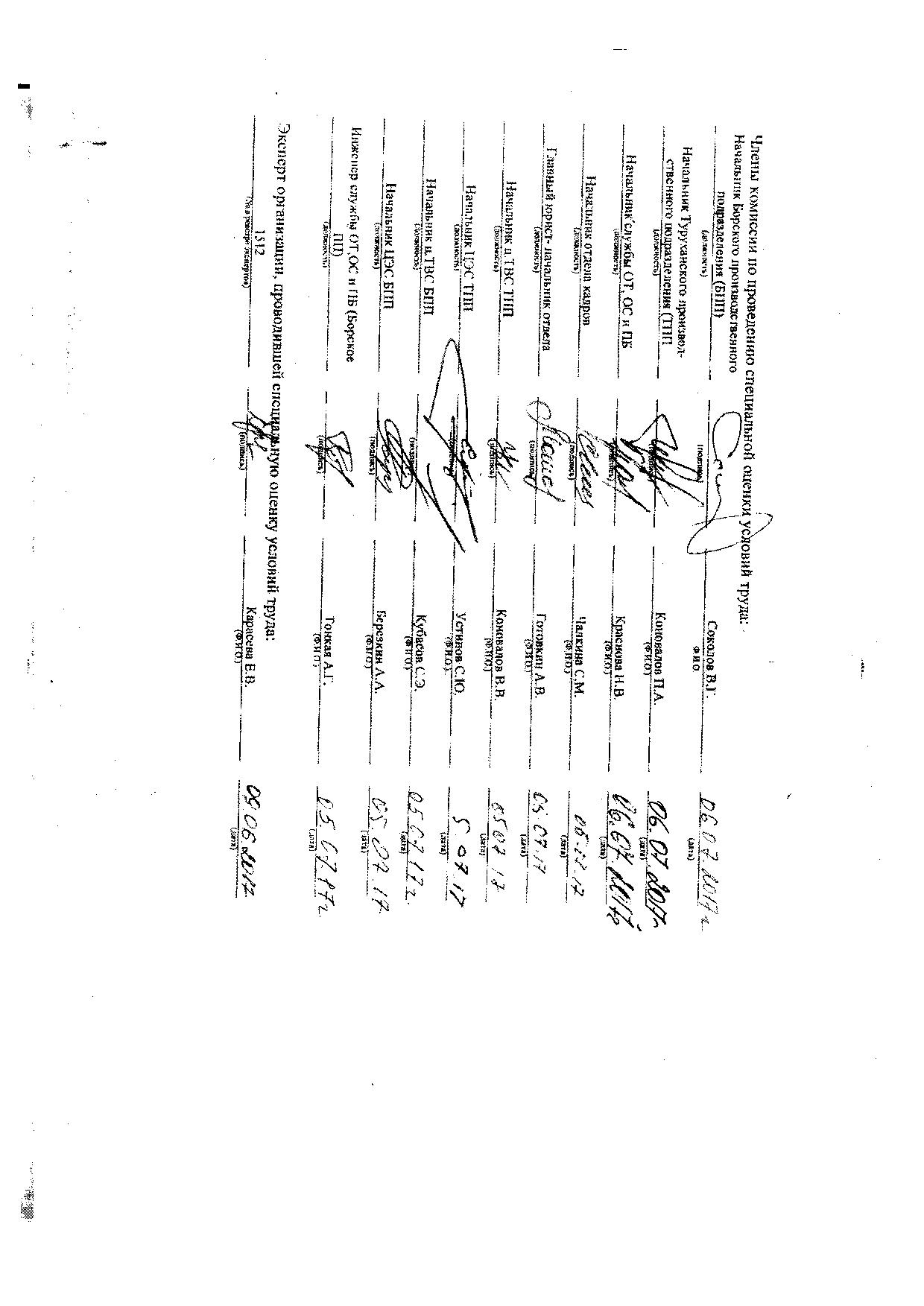 НаименованиеКоличество рабочих мест и численность работников, занятых на этих рабочих местахКоличество рабочих мест и численность работников, занятых на этих рабочих местахКоличество рабочих мест и численность занятых на них работников по классам (подклассам) условий труда из числа рабочих мест, указанных в графе 3 (единиц)Количество рабочих мест и численность занятых на них работников по классам (подклассам) условий труда из числа рабочих мест, указанных в графе 3 (единиц)Количество рабочих мест и численность занятых на них работников по классам (подклассам) условий труда из числа рабочих мест, указанных в графе 3 (единиц)Количество рабочих мест и численность занятых на них работников по классам (подклассам) условий труда из числа рабочих мест, указанных в графе 3 (единиц)Количество рабочих мест и численность занятых на них работников по классам (подклассам) условий труда из числа рабочих мест, указанных в графе 3 (единиц)Количество рабочих мест и численность занятых на них работников по классам (подклассам) условий труда из числа рабочих мест, указанных в графе 3 (единиц)Количество рабочих мест и численность занятых на них работников по классам (подклассам) условий труда из числа рабочих мест, указанных в графе 3 (единиц)НаименованиеКоличество рабочих мест и численность работников, занятых на этих рабочих местахКоличество рабочих мест и численность работников, занятых на этих рабочих местахкласс 1класс 2класс 3класс 3класс 3класс 3класс 4Наименованиевсегов том числе на которых проведена специальная оценка условий трудакласс 1класс 23.13.23.33.4.класс 412345678910Рабочие места (ед.)478478020920960000Работники, занятые на рабочих местах (чел.)8868860251434201000из них женщин109109010090000из них лиц в возрасте до 18 лет000000000из них инвалидов000000000Индивидуальный номер рабочего местаПрофессия/должность/специальность работникаКлассы (подклассы) условий трудаКлассы (подклассы) условий трудаКлассы (подклассы) условий трудаКлассы (подклассы) условий трудаКлассы (подклассы) условий трудаКлассы (подклассы) условий трудаКлассы (подклассы) условий трудаКлассы (подклассы) условий трудаКлассы (подклассы) условий трудаКлассы (подклассы) условий трудаКлассы (подклассы) условий трудаКлассы (подклассы) условий трудаКлассы (подклассы) условий трудаКлассы (подклассы) условий трудаИтоговый класс (подкласс) условий трудаИтоговый класс (подкласс) условий труда с учетом эффективного применения СИЗПовышенный размер оплаты труда (да,нет)Ежегодный дополнительный оплачиваемый отпуск (да/нет)Сокращенная продолжительность рабочего времени (да/нет)Молоко или другие равноценные пищевые продукты (да/нет)Лечебно-профилактическое питание (да/нет)Льготное пенсионное обеспечение (да/нет)Индивидуальный номер рабочего местаПрофессия/должность/специальность работникахимический факторбиологический фактораэрозоли преимущественно фиброгенного действияшуминфразвукультразвук воздушныйвибрация общаявибрация локальнаянеионизирующие излученияионизирующие излучениямикроклиматсветовая средатяжесть трудового процессанапряженность трудового процессаИтоговый класс (подкласс) условий трудаИтоговый класс (подкласс) условий труда с учетом эффективного применения СИЗПовышенный размер оплаты труда (да,нет)Ежегодный дополнительный оплачиваемый отпуск (да/нет)Сокращенная продолжительность рабочего времени (да/нет)Молоко или другие равноценные пищевые продукты (да/нет)Лечебно-профилактическое питание (да/нет)Льготное пенсионное обеспечение (да/нет)123456789101112131415161718192021222324АУП с. ТуруханскАУП с. ТуруханскАУП с. ТуруханскАУП с. ТуруханскАУП с. ТуруханскАУП с. ТуруханскАУП с. ТуруханскАУП с. ТуруханскАУП с. ТуруханскАУП с. ТуруханскАУП с. ТуруханскАУП с. ТуруханскАУП с. ТуруханскАУП с. ТуруханскАУП с. ТуруханскАУП с. ТуруханскАУП с. ТуруханскАУП с. ТуруханскАУП с. ТуруханскАУП с. ТуруханскАУП с. ТуруханскАУП с. ТуруханскАУП с. ТуруханскАУП с. ТуруханскОбщее руководство предприятиемОбщее руководство предприятиемОбщее руководство предприятиемОбщее руководство предприятиемОбщее руководство предприятиемОбщее руководство предприятиемОбщее руководство предприятиемОбщее руководство предприятиемОбщее руководство предприятиемОбщее руководство предприятиемОбщее руководство предприятиемОбщее руководство предприятиемОбщее руководство предприятиемОбщее руководство предприятиемОбщее руководство предприятиемОбщее руководство предприятиемОбщее руководство предприятиемОбщее руководство предприятиемОбщее руководство предприятиемОбщее руководство предприятиемОбщее руководство предприятиемОбщее руководство предприятиемОбщее руководство предприятиемОбщее руководство предприятием1Генеральный директор --------------22НетНетНетНетНетНет2Заместитель генерального директора --------------22НетНетНетНетНетНет3Главный энергетик --------------22НетНетНетНетНетНет4Главный бухгалтер--------------22НетНетНетНетНетНет5Главный экономист- начальник    отдела--------------22НетНетНетНетНетНет6Главный юрист- начальник отдела--------------22НетНетНетНетНетНет7Документовед-секретарь--------------22НетНетНетНетНетНет8Курьер--------------22НетНетНетНетНетНетОтдел по работе с персоналомОтдел по работе с персоналомОтдел по работе с персоналомОтдел по работе с персоналомОтдел по работе с персоналомОтдел по работе с персоналомОтдел по работе с персоналомОтдел по работе с персоналомОтдел по работе с персоналомОтдел по работе с персоналомОтдел по работе с персоналомОтдел по работе с персоналомОтдел по работе с персоналомОтдел по работе с персоналомОтдел по работе с персоналомОтдел по работе с персоналомОтдел по работе с персоналомОтдел по работе с персоналомОтдел по работе с персоналомОтдел по работе с персоналомОтдел по работе с персоналомОтдел по работе с персоналомОтдел по работе с персоналомОтдел по работе с персоналом9Начальник отдела --------------22НетНетНетНетНетНет10АСпециалист по кадрам--------------22НетНетНетНетНетНет10-1А (10А)Специалист по кадрам--------------22НетНетНетНетНетНетСлужба охраны труда, окружающей среды и промышленной безопасностиСлужба охраны труда, окружающей среды и промышленной безопасностиСлужба охраны труда, окружающей среды и промышленной безопасностиСлужба охраны труда, окружающей среды и промышленной безопасностиСлужба охраны труда, окружающей среды и промышленной безопасностиСлужба охраны труда, окружающей среды и промышленной безопасностиСлужба охраны труда, окружающей среды и промышленной безопасностиСлужба охраны труда, окружающей среды и промышленной безопасностиСлужба охраны труда, окружающей среды и промышленной безопасностиСлужба охраны труда, окружающей среды и промышленной безопасностиСлужба охраны труда, окружающей среды и промышленной безопасностиСлужба охраны труда, окружающей среды и промышленной безопасностиСлужба охраны труда, окружающей среды и промышленной безопасностиСлужба охраны труда, окружающей среды и промышленной безопасностиСлужба охраны труда, окружающей среды и промышленной безопасностиСлужба охраны труда, окружающей среды и промышленной безопасностиСлужба охраны труда, окружающей среды и промышленной безопасностиСлужба охраны труда, окружающей среды и промышленной безопасностиСлужба охраны труда, окружающей среды и промышленной безопасностиСлужба охраны труда, окружающей среды и промышленной безопасностиСлужба охраны труда, окружающей среды и промышленной безопасностиСлужба охраны труда, окружающей среды и промышленной безопасностиСлужба охраны труда, окружающей среды и промышленной безопасностиСлужба охраны труда, окружающей среды и промышленной безопасности11Начальник службы --------------22НетНетНетНетНетНет12Старший инженер--------------22НетНетНетНетНетНет13Инженер--------------22НетНетНетНетНетНетБухгалтерияБухгалтерияБухгалтерияБухгалтерияБухгалтерияБухгалтерияБухгалтерияБухгалтерияБухгалтерияБухгалтерияБухгалтерияБухгалтерияБухгалтерияБухгалтерияБухгалтерияБухгалтерияБухгалтерияБухгалтерияБухгалтерияБухгалтерияБухгалтерияБухгалтерияБухгалтерияБухгалтерия14Заместитель главного бухгалтера--------------22НетНетНетНетНетНет15АВедущий бухгалтер--------------22НетНетНетНетНетНет15-1А (15А)Ведущий бухгалтер--------------22НетНетНетНетНетНет15-2А (15А)Ведущий бухгалтер--------------22НетНетНетНетНетНет15-3А (15А)Ведущий бухгалтер--------------22НетНетНетНетНетНет16АСтарший бухгалтер--------------22НетНетНетНетНетНет16-1А (16А)Старший бухгалтер--------------22НетНетНетНетНетНет16-2А (16А)Старший бухгалтер--------------22НетНетНетНетНетНет16-3А (16А)Старший бухгалтер--------------22НетНетНетНетНетНет16-4А (16А)Старший бухгалтер--------------22НетНетНетНетНетНет16-5А (16А)Старший бухгалтер--------------22НетНетНетНетНетНет17Бухгалтер- кассир--------------22НетНетНетНетНетНетПланово-экономический отделПланово-экономический отделПланово-экономический отделПланово-экономический отделПланово-экономический отделПланово-экономический отделПланово-экономический отделПланово-экономический отделПланово-экономический отделПланово-экономический отделПланово-экономический отделПланово-экономический отделПланово-экономический отделПланово-экономический отделПланово-экономический отделПланово-экономический отделПланово-экономический отделПланово-экономический отделПланово-экономический отделПланово-экономический отделПланово-экономический отделПланово-экономический отделПланово-экономический отделПланово-экономический отдел18АВедущий экономист--------------22НетНетНетНетНетНет18-1А (18А)Ведущий экономист--------------22НетНетНетНетНетНет18-2А (18А)Ведущий экономист--------------22НетНетНетНетНетНетПроизводственно-технический отделПроизводственно-технический отделПроизводственно-технический отделПроизводственно-технический отделПроизводственно-технический отделПроизводственно-технический отделПроизводственно-технический отделПроизводственно-технический отделПроизводственно-технический отделПроизводственно-технический отделПроизводственно-технический отделПроизводственно-технический отделПроизводственно-технический отделПроизводственно-технический отделПроизводственно-технический отделПроизводственно-технический отделПроизводственно-технический отделПроизводственно-технический отделПроизводственно-технический отделПроизводственно-технический отделПроизводственно-технический отделПроизводственно-технический отделПроизводственно-технический отделПроизводственно-технический отдел19Начальник отдела--------------22НетНетНетНетНетНет20АСтарший инженер--------------22НетНетНетНетНетНет20-1А (20А)Старший инженер--------------22НетНетНетНетНетНетОтдел информационно-коммуникационных технологийОтдел информационно-коммуникационных технологийОтдел информационно-коммуникационных технологийОтдел информационно-коммуникационных технологийОтдел информационно-коммуникационных технологийОтдел информационно-коммуникационных технологийОтдел информационно-коммуникационных технологийОтдел информационно-коммуникационных технологийОтдел информационно-коммуникационных технологийОтдел информационно-коммуникационных технологийОтдел информационно-коммуникационных технологийОтдел информационно-коммуникационных технологийОтдел информационно-коммуникационных технологийОтдел информационно-коммуникационных технологийОтдел информационно-коммуникационных технологийОтдел информационно-коммуникационных технологийОтдел информационно-коммуникационных технологийОтдел информационно-коммуникационных технологийОтдел информационно-коммуникационных технологийОтдел информационно-коммуникационных технологийОтдел информационно-коммуникационных технологийОтдел информационно-коммуникационных технологийОтдел информационно-коммуникационных технологийОтдел информационно-коммуникационных технологий21Программист - начальник отдела IT--------------22НетНетНетНетНетНет22АСтарший инженер--------------22НетНетНетНетНетНет22-1А (22А)Старший инженер--------------22НетНетНетНетНетНет23Электроник--------------22НетНетНетНетНетНетЮридический отделЮридический отделЮридический отделЮридический отделЮридический отделЮридический отделЮридический отделЮридический отделЮридический отделЮридический отделЮридический отделЮридический отделЮридический отделЮридический отделЮридический отделЮридический отделЮридический отделЮридический отделЮридический отделЮридический отделЮридический отделЮридический отделЮридический отделЮридический отдел24Юрисконсульт--------------22НетНетНетНетНетНетОтдел по работе с потребителямиОтдел по работе с потребителямиОтдел по работе с потребителямиОтдел по работе с потребителямиОтдел по работе с потребителямиОтдел по работе с потребителямиОтдел по работе с потребителямиОтдел по работе с потребителямиОтдел по работе с потребителямиОтдел по работе с потребителямиОтдел по работе с потребителямиОтдел по работе с потребителямиОтдел по работе с потребителямиОтдел по работе с потребителямиОтдел по работе с потребителямиОтдел по работе с потребителямиОтдел по работе с потребителямиОтдел по работе с потребителямиОтдел по работе с потребителямиОтдел по работе с потребителямиОтдел по работе с потребителямиОтдел по работе с потребителямиОтдел по работе с потребителямиОтдел по работе с потребителями25Начальник отдела --------------22НетНетНетНетНетНет26АТехник- контролер энергонадзора--------------22НетНетНетНетНетНет26-1А (26А)Техник- контролер энергонадзора--------------22НетНетНетНетНетНет26-2А (26А)Техник- контролер энергонадзора--------------22НетНетНетНетНетНет27Старший бухгалтер по начислению коммунальных услуг--------------22НетНетНетНетНетНет28АБухгалтер по начислению коммунальных услуг--------------22НетНетНетНетНетНет28-1А (28А)Бухгалтер по начислению коммунальных услуг--------------22НетНетНетНетНетНет28-2А (28А)Бухгалтер по начислению коммунальных услуг--------------22НетНетНетНетНетНет28-3А (28А)Бухгалтер по начислению коммунальных услуг--------------22НетНетНетНетНетНет29АКонтролер энергонадзора--------------22НетНетНетНетНетНет29-1А (29А)Контролер энергонадзора--------------22НетНетНетНетНетНет30АСтарший специалист по договорной и претензионной работе с потребителями--------------22НетНетНетНетНетНет30-1А (30А)Старший специалист по договорной и претензионной работе с потребителями--------------22НетНетНетНетНетНет30-2А (30А)Старший специалист по договорной и претензионной работе с потребителями--------------22НетНетНетНетНетНет31АИнженер по инвентаризации строений и жилья--------------22НетНетНетНетНетНет31-1А (31А)Инженер по инвентаризации строений и жилья--------------22НетНетНетНетНетНет32Бухгалтер-кассир по начислению коммунальных услуг д. Горошиха--------------22НетНетНетНетНетНет33Бухгалтер-кассир по начислению коммунальных услуг с. Фарково--------------22НетНетНетНетНетНет34Бухгалтер-кассир по начислению коммунальных услуг    д. Сургутиха, д. Канготово--------------22НетНетНетНетНетНет35Бухгалтер-кассир по начислению коммунальных услуг п. Советская речка--------------22НетНетНетНетНетНет36Бухгалтер-кассир по начислению коммунальных услуг п. Мадуйка--------------22НетНетНетНетНетНет37Бухгалтер-кассир по начислению коммунальных услуг с. Бакланиха--------------22НетНетНетНетНетНет38Бухгалтер-кассир по начислению коммунальных услугд.      Старотуру ханск--------------22НетНетНетНетНетНет39Бухгалтер-кассир по начислению коммунальных услуг п. Курейка--------------22НетНетНетНетНетНет40Бухгалтер-кассир по начислению коммунальных услуг с. Верещагино--------------22НетНетНетНетНетНетОтдел материально технического снабженияОтдел материально технического снабженияОтдел материально технического снабженияОтдел материально технического снабженияОтдел материально технического снабженияОтдел материально технического снабженияОтдел материально технического снабженияОтдел материально технического снабженияОтдел материально технического снабженияОтдел материально технического снабженияОтдел материально технического снабженияОтдел материально технического снабженияОтдел материально технического снабженияОтдел материально технического снабженияОтдел материально технического снабженияОтдел материально технического снабженияОтдел материально технического снабженияОтдел материально технического снабженияОтдел материально технического снабженияОтдел материально технического снабженияОтдел материально технического снабженияОтдел материально технического снабженияОтдел материально технического снабженияОтдел материально технического снабжения41Специалист по закупкам--------------22НетНетНетНетНетНетЦентральный материальный складЦентральный материальный складЦентральный материальный складЦентральный материальный складЦентральный материальный складЦентральный материальный складЦентральный материальный складЦентральный материальный складЦентральный материальный складЦентральный материальный складЦентральный материальный складЦентральный материальный складЦентральный материальный складЦентральный материальный складЦентральный материальный складЦентральный материальный складЦентральный материальный складЦентральный материальный складЦентральный материальный складЦентральный материальный складЦентральный материальный складЦентральный материальный складЦентральный материальный складЦентральный материальный склад42Заведующий складом--------------22НетНетНетНетНетНет43Рабочий------------2-22НетНетНетНетНетНет44Сторож --------------22НетНетНетНетНетНетСклады ГСМСклады ГСМСклады ГСМСклады ГСМСклады ГСМСклады ГСМСклады ГСМСклады ГСМСклады ГСМСклады ГСМСклады ГСМСклады ГСМСклады ГСМСклады ГСМСклады ГСМСклады ГСМСклады ГСМСклады ГСМСклады ГСМСклады ГСМСклады ГСМСклады ГСМСклады ГСМСклады ГСМ45Начальник участка по хранению ГСМ2--2--------2-22НетНетНетНетНетНет46АСлесарь по ремонту оборудования 2--2--------3.1-3.13.1ДаНетНетНетНетНет46-1А (46А)Слесарь по ремонту оборудования 2--2--------3.1-3.13.1ДаНетНетНетНетНет47АСторож --------------22НетНетНетНетНетНет47-1А (47А)Сторож --------------22НетНетНетНетНетНетОбслуживающий персоналОбслуживающий персоналОбслуживающий персоналОбслуживающий персоналОбслуживающий персоналОбслуживающий персоналОбслуживающий персоналОбслуживающий персоналОбслуживающий персоналОбслуживающий персоналОбслуживающий персоналОбслуживающий персоналОбслуживающий персоналОбслуживающий персоналОбслуживающий персоналОбслуживающий персоналОбслуживающий персоналОбслуживающий персоналОбслуживающий персоналОбслуживающий персоналОбслуживающий персоналОбслуживающий персоналОбслуживающий персоналОбслуживающий персонал48Мастер участка по хозяйственному обеспечению и содержанию полигонов ------------2-22НетНетНетНетНетНет49Сторож --------------22НетНетНетНетНетНет50АУборщик служебных помещений------------2-22НетНетНетНетНетНет50-1А (50А)Уборщик служебных помещений------------2-22НетНетНетНетНетНет50-2А (50А)Уборщик служебных помещений------------2-22НетНетНетНетНетНет51Рабочий------------2-22НетНетНетНетНетНет52Оформитель - переплетчик2--2---2----3.1-3.13.1ДаНетНетНетНетНетУчасток по сбору и утилизации твердых бытовых отходовУчасток по сбору и утилизации твердых бытовых отходовУчасток по сбору и утилизации твердых бытовых отходовУчасток по сбору и утилизации твердых бытовых отходовУчасток по сбору и утилизации твердых бытовых отходовУчасток по сбору и утилизации твердых бытовых отходовУчасток по сбору и утилизации твердых бытовых отходовУчасток по сбору и утилизации твердых бытовых отходовУчасток по сбору и утилизации твердых бытовых отходовУчасток по сбору и утилизации твердых бытовых отходовУчасток по сбору и утилизации твердых бытовых отходовУчасток по сбору и утилизации твердых бытовых отходовУчасток по сбору и утилизации твердых бытовых отходовУчасток по сбору и утилизации твердых бытовых отходовУчасток по сбору и утилизации твердых бытовых отходовУчасток по сбору и утилизации твердых бытовых отходовУчасток по сбору и утилизации твердых бытовых отходовУчасток по сбору и утилизации твердых бытовых отходовУчасток по сбору и утилизации твердых бытовых отходовУчасток по сбору и утилизации твердых бытовых отходовУчасток по сбору и утилизации твердых бытовых отходовУчасток по сбору и утилизации твердых бытовых отходовУчасток по сбору и утилизации твердых бытовых отходовУчасток по сбору и утилизации твердых бытовых отходов53АРабочий------------3.1-3.13.1ДаНетНетНетНетНет53-1А (53А)Рабочий------------3.1-3.13.1ДаНетНетНетНетНет53-2А (53А)Рабочий------------3.1-3.13.1ДаНетНетНетНетНет54Сторож --------------22НетНетНетНетНетНетТуруханское производственное подразделениеТуруханское производственное подразделениеТуруханское производственное подразделениеТуруханское производственное подразделениеТуруханское производственное подразделениеТуруханское производственное подразделениеТуруханское производственное подразделениеТуруханское производственное подразделениеТуруханское производственное подразделениеТуруханское производственное подразделениеТуруханское производственное подразделениеТуруханское производственное подразделениеТуруханское производственное подразделениеТуруханское производственное подразделениеТуруханское производственное подразделениеТуруханское производственное подразделениеТуруханское производственное подразделениеТуруханское производственное подразделениеТуруханское производственное подразделениеТуруханское производственное подразделениеТуруханское производственное подразделениеТуруханское производственное подразделениеТуруханское производственное подразделениеТуруханское производственное подразделение55Начальник участка --------------22НетНетНетНетНетНет56Старший инженер--------------22НетНетНетНетНетНетДиспетчерская службаДиспетчерская службаДиспетчерская службаДиспетчерская службаДиспетчерская службаДиспетчерская службаДиспетчерская службаДиспетчерская службаДиспетчерская службаДиспетчерская службаДиспетчерская службаДиспетчерская службаДиспетчерская службаДиспетчерская службаДиспетчерская службаДиспетчерская службаДиспетчерская службаДиспетчерская службаДиспетчерская службаДиспетчерская службаДиспетчерская службаДиспетчерская службаДиспетчерская службаДиспетчерская служба57Начальник службы ------------2-22НетНетНетНетНетНет58Диспетчер-------------222НетНетНетНетНетНет59Уборщик производственных помещений------------2-22НетНетНетНетНетНетЦех электроснабженияЦех электроснабженияЦех электроснабженияЦех электроснабженияЦех электроснабженияЦех электроснабженияЦех электроснабженияЦех электроснабженияЦех электроснабженияЦех электроснабженияЦех электроснабженияЦех электроснабженияЦех электроснабженияЦех электроснабженияЦех электроснабженияЦех электроснабженияЦех электроснабженияЦех электроснабженияЦех электроснабженияЦех электроснабженияЦех электроснабженияЦех электроснабженияЦех электроснабженияЦех электроснабжения60Начальник цеха электроснабжения---2--------2-22НетНетНетНетНетНет61Инженер---2--------2-22НетНетНетНетНетНет62Мастер электромонтеров ДЭС---3.1--------2-3.13.1ДаНетНетНетНетНетДЭС № 1ДЭС № 1ДЭС № 1ДЭС № 1ДЭС № 1ДЭС № 1ДЭС № 1ДЭС № 1ДЭС № 1ДЭС № 1ДЭС № 1ДЭС № 1ДЭС № 1ДЭС № 1ДЭС № 1ДЭС № 1ДЭС № 1ДЭС № 1ДЭС № 1ДЭС № 1ДЭС № 1ДЭС № 1ДЭС № 1ДЭС № 163Мастер ДЭС № 12--3.1--2-----2-3.13.1ДаНетНетНетНетНет64АМашинист двигателей внутреннего сгорания2--3.1--2-----3.123.13.1ДаНетНетНетНетНет64-1А (64А)Машинист двигателей внутреннего сгорания2--3.1--2-----3.123.13.1ДаНетНетНетНетНет65Электромонтер по ремонту и обслуживанию электрооборудования2--3.1--2-2---3.1-3.13.1ДаНетНетНетНетНет66Уборщик производственных помещений---3.1--2-----2-3.13.1ДаНетНетНетНетНетДЭС № 2ДЭС № 2ДЭС № 2ДЭС № 2ДЭС № 2ДЭС № 2ДЭС № 2ДЭС № 2ДЭС № 2ДЭС № 2ДЭС № 2ДЭС № 2ДЭС № 2ДЭС № 2ДЭС № 2ДЭС № 2ДЭС № 2ДЭС № 2ДЭС № 2ДЭС № 2ДЭС № 2ДЭС № 2ДЭС № 2ДЭС № 267Мастер ДЭС № 22--3.1--2-----2-3.13.1ДаНетНетНетНетНет68АМашинист двигателей внутреннего сгорания2--3.1--2-----3.123.13.1ДаНетНетНетНетНет68-1А (68А)Машинист двигателей внутреннего сгорания2--3.1--2-----3.123.13.1ДаНетНетНетНетНет69Электромонтер по ремонту и обслуживанию электрооборудования2--3.1--2-2---3.1-3.13.1ДаНетНетНетНетНет70Уборщик производственных помещений---3.1--2-----2-3.13.1ДаНетНетНетНетНетДЭС № 3ДЭС № 3ДЭС № 3ДЭС № 3ДЭС № 3ДЭС № 3ДЭС № 3ДЭС № 3ДЭС № 3ДЭС № 3ДЭС № 3ДЭС № 3ДЭС № 3ДЭС № 3ДЭС № 3ДЭС № 3ДЭС № 3ДЭС № 3ДЭС № 3ДЭС № 3ДЭС № 3ДЭС № 3ДЭС № 3ДЭС № 371Мастер ДЭС № 32--3.1--2-----2-3.13.1ДаНетНетНетНетНет72Машинист двигателей внутреннего сгорания2--3.1--2-----3.123.13.1ДаНетНетНетНетНет73Электромонтер по ремонту и обслуживанию электрооборудования2--2--2-2---3.1-3.13.1ДаНетНетНетНетНет74Уборщик производственных и служебных помещений---3.1--2-----2-3.13.1ДаНетНетНетНетНетБригада слесарей ДЭСБригада слесарей ДЭСБригада слесарей ДЭСБригада слесарей ДЭСБригада слесарей ДЭСБригада слесарей ДЭСБригада слесарей ДЭСБригада слесарей ДЭСБригада слесарей ДЭСБригада слесарей ДЭСБригада слесарей ДЭСБригада слесарей ДЭСБригада слесарей ДЭСБригада слесарей ДЭСБригада слесарей ДЭСБригада слесарей ДЭСБригада слесарей ДЭСБригада слесарей ДЭСБригада слесарей ДЭСБригада слесарей ДЭСБригада слесарей ДЭСБригада слесарей ДЭСБригада слесарей ДЭСБригада слесарей ДЭС75АСлесарь механосборочных работ2--3.1--2-----3.1-3.13.1ДаНетНетНетНетНет75-1А (75А)Слесарь механосборочных работ2--3.1--2-----3.1-3.13.1ДаНетНетНетНетНет75-2А (75А)Слесарь механосборочных работ2--3.1--2-----3.1-3.13.1ДаНетНетНетНетНет75-3А (75А)Слесарь механосборочных работ2--3.1--2-----3.1-3.13.1ДаНетНетНетНетНет75-4А (75А)Слесарь механосборочных работ2--3.1--2-----3.1-3.13.1ДаНетНетНетНетНет75-5А (75А)Слесарь механосборочных работ2--3.1--2-----3.1-3.13.1ДаНетНетНетНетНет75-6А (75А)Слесарь механосборочных работ2--3.1--2-----3.1-3.13.1ДаНетНетНетНетНет75-7А (75А)Слесарь механосборочных работ2--3.1--2-----3.1-3.13.1ДаНетНетНетНетНет75-8А (75А)Слесарь механосборочных работ2--3.1--2-----3.1-3.13.1ДаНетНетНетНетНет75-9А (75А)Слесарь механосборочных работ2--3.1--2-----3.1-3.13.1ДаНетНетНетНетНет75-10А (75А)Слесарь механосборочных работ2--3.1--2-----3.1-3.13.1ДаНетНетНетНетНет75-11А (75А)Слесарь механосборочных работ2--3.1--2-----3.1-3.13.1ДаНетНетНетНетНет75-12А (75А)Слесарь механосборочных работ2--3.1--2-----3.1-3.13.1ДаНетНетНетНетНет75-13А (75А)Слесарь механосборочных работ2--3.1--2-----3.1-3.13.1ДаНетНетНетНетНет75-14А (75А)Слесарь механосборочных работ2--3.1--2-----3.1-3.13.1ДаНетНетНетНетНет75-15А (75А)Слесарь механосборочных работ2--3.1--2-----3.1-3.13.1ДаНетНетНетНетНет75-16А (75А)Слесарь механосборочных работ2--3.1--2-----3.1-3.13.1ДаНетНетНетНетНетУчасток с. Верещагино ДЭСУчасток с. Верещагино ДЭСУчасток с. Верещагино ДЭСУчасток с. Верещагино ДЭСУчасток с. Верещагино ДЭСУчасток с. Верещагино ДЭСУчасток с. Верещагино ДЭСУчасток с. Верещагино ДЭСУчасток с. Верещагино ДЭСУчасток с. Верещагино ДЭСУчасток с. Верещагино ДЭСУчасток с. Верещагино ДЭСУчасток с. Верещагино ДЭСУчасток с. Верещагино ДЭСУчасток с. Верещагино ДЭСУчасток с. Верещагино ДЭСУчасток с. Верещагино ДЭСУчасток с. Верещагино ДЭСУчасток с. Верещагино ДЭСУчасток с. Верещагино ДЭСУчасток с. Верещагино ДЭСУчасток с. Верещагино ДЭСУчасток с. Верещагино ДЭСУчасток с. Верещагино ДЭС76Мастер участка с. Верещагино2--2--2-----2-22НетНетНетНетНетНет77Машинист двигателей внутреннего сгорания2--3.1--2-----3.123.13.1ДаНетНетНетНетНет78Электромонтер по ремонту и обслуживанию электрооборудования2--2--2-2---2-22НетНетНетНетНетНет79Тракторист3.1--3.1--22----213.13.1ДаНетНетДаНетНетУчасток д. Сургутиха ДЭСУчасток д. Сургутиха ДЭСУчасток д. Сургутиха ДЭСУчасток д. Сургутиха ДЭСУчасток д. Сургутиха ДЭСУчасток д. Сургутиха ДЭСУчасток д. Сургутиха ДЭСУчасток д. Сургутиха ДЭСУчасток д. Сургутиха ДЭСУчасток д. Сургутиха ДЭСУчасток д. Сургутиха ДЭСУчасток д. Сургутиха ДЭСУчасток д. Сургутиха ДЭСУчасток д. Сургутиха ДЭСУчасток д. Сургутиха ДЭСУчасток д. Сургутиха ДЭСУчасток д. Сургутиха ДЭСУчасток д. Сургутиха ДЭСУчасток д. Сургутиха ДЭСУчасток д. Сургутиха ДЭСУчасток д. Сургутиха ДЭСУчасток д. Сургутиха ДЭСУчасток д. Сургутиха ДЭСУчасток д. Сургутиха ДЭС80Мастер участка д. Сургутиха2--2--2-----2-22НетНетНетНетНетНет81Машинист двигателей внутреннего сгорания2--3.1--2-----3.123.13.1ДаНетНетНетНетНет82Тракторист3.1--3.1--22----213.13.1ДаНетНетДаНетНетУчасток с. Фарково ДЭСУчасток с. Фарково ДЭСУчасток с. Фарково ДЭСУчасток с. Фарково ДЭСУчасток с. Фарково ДЭСУчасток с. Фарково ДЭСУчасток с. Фарково ДЭСУчасток с. Фарково ДЭСУчасток с. Фарково ДЭСУчасток с. Фарково ДЭСУчасток с. Фарково ДЭСУчасток с. Фарково ДЭСУчасток с. Фарково ДЭСУчасток с. Фарково ДЭСУчасток с. Фарково ДЭСУчасток с. Фарково ДЭСУчасток с. Фарково ДЭСУчасток с. Фарково ДЭСУчасток с. Фарково ДЭСУчасток с. Фарково ДЭСУчасток с. Фарково ДЭСУчасток с. Фарково ДЭСУчасток с. Фарково ДЭСУчасток с. Фарково ДЭС83Мастер участка с. Фарково2--2--2-----2-22НетНетНетНетНетНет84Машинист двигателей внутреннего сгорания2--3.1--2-----3.123.13.1ДаНетНетНетНетНет85Электромонтер по ремонту и обслуживанию электрооборудования2--2--2-2---2-22НетНетНетНетНетНет86Тракторист3.1--3.1--22----213.13.1ДаНетНетДаНетНетУчасток п. Советская речка ДЭСУчасток п. Советская речка ДЭСУчасток п. Советская речка ДЭСУчасток п. Советская речка ДЭСУчасток п. Советская речка ДЭСУчасток п. Советская речка ДЭСУчасток п. Советская речка ДЭСУчасток п. Советская речка ДЭСУчасток п. Советская речка ДЭСУчасток п. Советская речка ДЭСУчасток п. Советская речка ДЭСУчасток п. Советская речка ДЭСУчасток п. Советская речка ДЭСУчасток п. Советская речка ДЭСУчасток п. Советская речка ДЭСУчасток п. Советская речка ДЭСУчасток п. Советская речка ДЭСУчасток п. Советская речка ДЭСУчасток п. Советская речка ДЭСУчасток п. Советская речка ДЭСУчасток п. Советская речка ДЭСУчасток п. Советская речка ДЭСУчасток п. Советская речка ДЭСУчасток п. Советская речка ДЭС87Мастер участка п. Советская речка2--2--2-----2-22НетНетНетНетНетНет88Машинист двигателей внутреннего сгорания2--3.1--2-----3.123.13.1ДаНетНетНетНетНет89Тракторист3.1--3.1--22----213.13.1ДаНетНетДаНетНетУчасток д. Горошиха ДЭСУчасток д. Горошиха ДЭСУчасток д. Горошиха ДЭСУчасток д. Горошиха ДЭСУчасток д. Горошиха ДЭСУчасток д. Горошиха ДЭСУчасток д. Горошиха ДЭСУчасток д. Горошиха ДЭСУчасток д. Горошиха ДЭСУчасток д. Горошиха ДЭСУчасток д. Горошиха ДЭСУчасток д. Горошиха ДЭСУчасток д. Горошиха ДЭСУчасток д. Горошиха ДЭСУчасток д. Горошиха ДЭСУчасток д. Горошиха ДЭСУчасток д. Горошиха ДЭСУчасток д. Горошиха ДЭСУчасток д. Горошиха ДЭСУчасток д. Горошиха ДЭСУчасток д. Горошиха ДЭСУчасток д. Горошиха ДЭСУчасток д. Горошиха ДЭСУчасток д. Горошиха ДЭС90Мастер участка д. Горошиха2--2--2-----2-22НетНетНетНетНетНет91Машинист двигателей внутреннего сгорания2--3.1--2-----3.123.13.1ДаНетНетНетНетНет92Электромонтер по ремонту и обслуживанию электрооборудования2--2--2-2---2-22НетНетНетНетНетНет93Тракторист3.1--3.1--22----213.13.1ДаНетНетДаНетНетУчасток д. Старотуруханск ДЭСУчасток д. Старотуруханск ДЭСУчасток д. Старотуруханск ДЭСУчасток д. Старотуруханск ДЭСУчасток д. Старотуруханск ДЭСУчасток д. Старотуруханск ДЭСУчасток д. Старотуруханск ДЭСУчасток д. Старотуруханск ДЭСУчасток д. Старотуруханск ДЭСУчасток д. Старотуруханск ДЭСУчасток д. Старотуруханск ДЭСУчасток д. Старотуруханск ДЭСУчасток д. Старотуруханск ДЭСУчасток д. Старотуруханск ДЭСУчасток д. Старотуруханск ДЭСУчасток д. Старотуруханск ДЭСУчасток д. Старотуруханск ДЭСУчасток д. Старотуруханск ДЭСУчасток д. Старотуруханск ДЭСУчасток д. Старотуруханск ДЭСУчасток д. Старотуруханск ДЭСУчасток д. Старотуруханск ДЭСУчасток д. Старотуруханск ДЭСУчасток д. Старотуруханск ДЭС94Мастер участка д. Старотуруханск2--2--2-----2-22НетНетНетНетНетНет95Машинист двигателей внутреннего сгорания2--3.1--2-----3.123.13.1ДаНетНетНетНетНет96Электромонтер по ремонту и обслуживанию электрооборудования2--2--2-2---2-22НетНетНетНетНетНет97Тракторист3.1--3.1--22----213.13.1ДаНетНетДаНетНетУчасток с. Бакланиха ДЭСУчасток с. Бакланиха ДЭСУчасток с. Бакланиха ДЭСУчасток с. Бакланиха ДЭСУчасток с. Бакланиха ДЭСУчасток с. Бакланиха ДЭСУчасток с. Бакланиха ДЭСУчасток с. Бакланиха ДЭСУчасток с. Бакланиха ДЭСУчасток с. Бакланиха ДЭСУчасток с. Бакланиха ДЭСУчасток с. Бакланиха ДЭСУчасток с. Бакланиха ДЭСУчасток с. Бакланиха ДЭСУчасток с. Бакланиха ДЭСУчасток с. Бакланиха ДЭСУчасток с. Бакланиха ДЭСУчасток с. Бакланиха ДЭСУчасток с. Бакланиха ДЭСУчасток с. Бакланиха ДЭСУчасток с. Бакланиха ДЭСУчасток с. Бакланиха ДЭСУчасток с. Бакланиха ДЭСУчасток с. Бакланиха ДЭС98Мастер участка с. Бакланиха2--2--2-----2-22НетНетНетНетНетНет99Машинист двигателей внутреннего сгорания2--3.1--2-----3.123.13.1ДаНетНетНетНетНет100Тракторист3.1--2--22----213.13.1ДаНетНетДаНетНет101Рабочий2--2--2-----2-22НетНетНетНетНетНетУчасток д. Канготово ДЭСУчасток д. Канготово ДЭСУчасток д. Канготово ДЭСУчасток д. Канготово ДЭСУчасток д. Канготово ДЭСУчасток д. Канготово ДЭСУчасток д. Канготово ДЭСУчасток д. Канготово ДЭСУчасток д. Канготово ДЭСУчасток д. Канготово ДЭСУчасток д. Канготово ДЭСУчасток д. Канготово ДЭСУчасток д. Канготово ДЭСУчасток д. Канготово ДЭСУчасток д. Канготово ДЭСУчасток д. Канготово ДЭСУчасток д. Канготово ДЭСУчасток д. Канготово ДЭСУчасток д. Канготово ДЭСУчасток д. Канготово ДЭСУчасток д. Канготово ДЭСУчасток д. Канготово ДЭСУчасток д. Канготово ДЭСУчасток д. Канготово ДЭС102Машинист двигателей внутреннего сгорания2--3.1--2-----3.123.13.1ДаНетНетНетНетНетУчасток п. Мадуйка ДЭСУчасток п. Мадуйка ДЭСУчасток п. Мадуйка ДЭСУчасток п. Мадуйка ДЭСУчасток п. Мадуйка ДЭСУчасток п. Мадуйка ДЭСУчасток п. Мадуйка ДЭСУчасток п. Мадуйка ДЭСУчасток п. Мадуйка ДЭСУчасток п. Мадуйка ДЭСУчасток п. Мадуйка ДЭСУчасток п. Мадуйка ДЭСУчасток п. Мадуйка ДЭСУчасток п. Мадуйка ДЭСУчасток п. Мадуйка ДЭСУчасток п. Мадуйка ДЭСУчасток п. Мадуйка ДЭСУчасток п. Мадуйка ДЭСУчасток п. Мадуйка ДЭСУчасток п. Мадуйка ДЭСУчасток п. Мадуйка ДЭСУчасток п. Мадуйка ДЭСУчасток п. Мадуйка ДЭСУчасток п. Мадуйка ДЭС103Машинист двигателей внутреннего сгорания2--3.1--2-----3.123.13.1ДаНетНетНетНетНет104Тракторист3.1--2--22----213.13.1ДаНетНетДаНетНетУчасток п. Курейка ДЭСУчасток п. Курейка ДЭСУчасток п. Курейка ДЭСУчасток п. Курейка ДЭСУчасток п. Курейка ДЭСУчасток п. Курейка ДЭСУчасток п. Курейка ДЭСУчасток п. Курейка ДЭСУчасток п. Курейка ДЭСУчасток п. Курейка ДЭСУчасток п. Курейка ДЭСУчасток п. Курейка ДЭСУчасток п. Курейка ДЭСУчасток п. Курейка ДЭСУчасток п. Курейка ДЭСУчасток п. Курейка ДЭСУчасток п. Курейка ДЭСУчасток п. Курейка ДЭСУчасток п. Курейка ДЭСУчасток п. Курейка ДЭСУчасток п. Курейка ДЭСУчасток п. Курейка ДЭСУчасток п. Курейка ДЭСУчасток п. Курейка ДЭС105Мастер участка п. Курейка2--2--2-----2-22НетНетНетНетНетНет106Машинист двигателей внутреннего сгорания2--3.1--2-----3.123.13.1ДаНетНетНетНетНет107Тракторист3.1--3.1--22----213.13.1ДаНетНетДаНетНетБригада электромонтеров по ремонту и обслуживанию электрооборудованияБригада электромонтеров по ремонту и обслуживанию электрооборудованияБригада электромонтеров по ремонту и обслуживанию электрооборудованияБригада электромонтеров по ремонту и обслуживанию электрооборудованияБригада электромонтеров по ремонту и обслуживанию электрооборудованияБригада электромонтеров по ремонту и обслуживанию электрооборудованияБригада электромонтеров по ремонту и обслуживанию электрооборудованияБригада электромонтеров по ремонту и обслуживанию электрооборудованияБригада электромонтеров по ремонту и обслуживанию электрооборудованияБригада электромонтеров по ремонту и обслуживанию электрооборудованияБригада электромонтеров по ремонту и обслуживанию электрооборудованияБригада электромонтеров по ремонту и обслуживанию электрооборудованияБригада электромонтеров по ремонту и обслуживанию электрооборудованияБригада электромонтеров по ремонту и обслуживанию электрооборудованияБригада электромонтеров по ремонту и обслуживанию электрооборудованияБригада электромонтеров по ремонту и обслуживанию электрооборудованияБригада электромонтеров по ремонту и обслуживанию электрооборудованияБригада электромонтеров по ремонту и обслуживанию электрооборудованияБригада электромонтеров по ремонту и обслуживанию электрооборудованияБригада электромонтеров по ремонту и обслуживанию электрооборудованияБригада электромонтеров по ремонту и обслуживанию электрооборудованияБригада электромонтеров по ремонту и обслуживанию электрооборудованияБригада электромонтеров по ремонту и обслуживанию электрооборудованияБригада электромонтеров по ремонту и обслуживанию электрооборудования108Мастер бригады электромонтеров по ремонту и обслуживанию электрооборудования---2--------2-22НетНетНетНетНетНет109АЭлектромонтер по ремонту и обслуживанию электрооборудования---3.1----2---3.1-3.13.1ДаНетНетНетНетНет109-1А (109А)Электромонтер по ремонту и обслуживанию электрооборудования---3.1----2---3.1-3.13.1ДаНетНетНетНетНет110АЭлектромонтер по ремонту и обслуживанию электрооборудования---3.1----2---3.1-3.13.1ДаНетНетНетНетНет110-1А (110А)Электромонтер по ремонту и обслуживанию электрооборудования---3.1----2---3.1-3.13.1ДаНетНетНетНетНет110-2А (110А)Электромонтер по ремонту и обслуживанию электрооборудования---3.1----2---3.1-3.13.1ДаНетНетНетНетНет110-3А (110А)Электромонтер по ремонту и обслуживанию электрооборудования---3.1----2---3.1-3.13.1ДаНетНетНетНетНет110-4А (110А)Электромонтер по ремонту и обслуживанию электрооборудования---3.1----2---3.1-3.13.1ДаНетНетНетНетНет110-5А (110А)Электромонтер по ремонту и обслуживанию электрооборудования---3.1----2---3.1-3.13.1ДаНетНетНетНетНет110-6А (110А)Электромонтер по ремонту и обслуживанию электрооборудования---3.1----2---3.1-3.13.1ДаНетНетНетНетНет110-7А (110А)Электромонтер по ремонту и обслуживанию электрооборудования---3.1----2---3.1-3.13.1ДаНетНетНетНетНет111Уборщик производственных помещений------------2-22НетНетНетНетНетНетЭлектротехническая лабораторияЭлектротехническая лабораторияЭлектротехническая лабораторияЭлектротехническая лабораторияЭлектротехническая лабораторияЭлектротехническая лабораторияЭлектротехническая лабораторияЭлектротехническая лабораторияЭлектротехническая лабораторияЭлектротехническая лабораторияЭлектротехническая лабораторияЭлектротехническая лабораторияЭлектротехническая лабораторияЭлектротехническая лабораторияЭлектротехническая лабораторияЭлектротехническая лабораторияЭлектротехническая лабораторияЭлектротехническая лабораторияЭлектротехническая лабораторияЭлектротехническая лабораторияЭлектротехническая лабораторияЭлектротехническая лабораторияЭлектротехническая лабораторияЭлектротехническая лаборатория112Старший инженер электротехнической лаборатории---2----2---2-22НетНетНетНетНетНет113Электромонтер по испытаниям и измерениям---2----2---2-22НетНетНетНетНетНетЦех тепловодоснабженияЦех тепловодоснабженияЦех тепловодоснабженияЦех тепловодоснабженияЦех тепловодоснабженияЦех тепловодоснабженияЦех тепловодоснабженияЦех тепловодоснабженияЦех тепловодоснабженияЦех тепловодоснабженияЦех тепловодоснабженияЦех тепловодоснабженияЦех тепловодоснабженияЦех тепловодоснабженияЦех тепловодоснабженияЦех тепловодоснабженияЦех тепловодоснабженияЦех тепловодоснабженияЦех тепловодоснабженияЦех тепловодоснабженияЦех тепловодоснабженияЦех тепловодоснабженияЦех тепловодоснабженияЦех тепловодоснабжения114Начальник цеха тепловодоснабжения---2--------2-22НетНетНетНетНетНет115Инженер тепловодоснабжения---2--------2-22НетНетНетНетНетНет116Мастер по эксплуатации водопроводных сооружений---2--------1-22НетНетНетНетНетНетЕдиная бригада электрогазосварщиковЕдиная бригада электрогазосварщиковЕдиная бригада электрогазосварщиковЕдиная бригада электрогазосварщиковЕдиная бригада электрогазосварщиковЕдиная бригада электрогазосварщиковЕдиная бригада электрогазосварщиковЕдиная бригада электрогазосварщиковЕдиная бригада электрогазосварщиковЕдиная бригада электрогазосварщиковЕдиная бригада электрогазосварщиковЕдиная бригада электрогазосварщиковЕдиная бригада электрогазосварщиковЕдиная бригада электрогазосварщиковЕдиная бригада электрогазосварщиковЕдиная бригада электрогазосварщиковЕдиная бригада электрогазосварщиковЕдиная бригада электрогазосварщиковЕдиная бригада электрогазосварщиковЕдиная бригада электрогазосварщиковЕдиная бригада электрогазосварщиковЕдиная бригада электрогазосварщиковЕдиная бригада электрогазосварщиковЕдиная бригада электрогазосварщиков117Старший мастер бригады электрогазосварщиков------------2-22НетНетНетНетНетНет118АЭлектрогазосварщик3.1--2----3.1---3.2-3.23.2ДаДаНетДаНетДа118-1А (118А)Электрогазосварщик3.1--2----3.1---3.2-3.23.2ДаДаНетДаНетДа118-2А (118А)Электрогазосварщик3.1--2----3.1---3.2-3.23.2ДаДаНетДаНетДа118-3А (118А)Электрогазосварщик3.1--2----3.1---3.2-3.23.2ДаДаНетДаНетДа118-4А (118А)Электрогазосварщик3.1--2----3.1---3.2-3.23.2ДаДаНетДаНетДа118-5А (118А)Электрогазосварщик3.1--2----3.1---3.2-3.23.2ДаДаНетДаНетДа118-6А (118А)Электрогазосварщик3.1--2----3.1---3.2-3.23.2ДаДаНетДаНетДа118-7А (118А)Электрогазосварщик3.1--2----3.1---3.2-3.23.2ДаДаНетДаНетДа119Кузнец на молотах и прессах3.1--3.1------3.1-2-3.23.2ДаДаНетДаНетНет120Слесарь-ремонтник---2---2----3.1-3.13.1ДаНетНетНетНетНет121Уборщик производственных помещений------------2-22НетНетНетНетНетНетКотельная № 1Котельная № 1Котельная № 1Котельная № 1Котельная № 1Котельная № 1Котельная № 1Котельная № 1Котельная № 1Котельная № 1Котельная № 1Котельная № 1Котельная № 1Котельная № 1Котельная № 1Котельная № 1Котельная № 1Котельная № 1Котельная № 1Котельная № 1Котельная № 1Котельная № 1Котельная № 1Котельная № 1122Мастер котельной № 1---2--------2-22НетНетНетНетНетНет123АМашинист (кочегар) котельной3.1-3.12------2-3.2-3.23.2ДаДаНетДаНетДа123-1А (123А)Машинист (кочегар) котельной3.1-3.12------2-3.2-3.23.2ДаДаНетДаНетДа123-2А (123А)Машинист (кочегар) котельной3.1-3.12------2-3.2-3.23.2ДаДаНетДаНетДа123-3А (123А)Машинист (кочегар) котельной3.1-3.12------2-3.2-3.23.2ДаДаНетДаНетДа123-4А (123А)Машинист (кочегар) котельной3.1-3.12------2-3.2-3.23.2ДаДаНетДаНетДа123-5А (123А)Машинист (кочегар) котельной3.1-3.12------2-3.2-3.23.2ДаДаНетДаНетДа124АСлесарь-ремонтник3.1--2--------3.1-3.13.1ДаНетНетДаНетНет124-1А (124А)Слесарь-ремонтник3.1--2--------3.1-3.13.1ДаНетНетДаНетНет124-2А (124А)Слесарь-ремонтник3.1--2--------3.1-3.13.1ДаНетНетДаНетНет124-3А (124А)Слесарь-ремонтник3.1--2--------3.1-3.13.1ДаНетНетДаНетНет125Уборщик производственных помещений------------2-22НетНетНетНетНетНетКотельная № 2Котельная № 2Котельная № 2Котельная № 2Котельная № 2Котельная № 2Котельная № 2Котельная № 2Котельная № 2Котельная № 2Котельная № 2Котельная № 2Котельная № 2Котельная № 2Котельная № 2Котельная № 2Котельная № 2Котельная № 2Котельная № 2Котельная № 2Котельная № 2Котельная № 2Котельная № 2Котельная № 2126Мастер котельной № 2---2--------2-22НетНетНетНетНетНет127АМашинист (кочегар) котельной3.1-3.12------2-3.2-3.23.2ДаДаНетДаНетДа127-1А (127А)Машинист (кочегар) котельной3.1-3.12------2-3.2-3.23.2ДаДаНетДаНетДа127-2А (127А)Машинист (кочегар) котельной3.1-3.12------2-3.2-3.23.2ДаДаНетДаНетДа127-3А (127А)Машинист (кочегар) котельной3.1-3.12------2-3.2-3.23.2ДаДаНетДаНетДа128АСлесарь-ремонтник3.1--2--------3.1-3.13.1ДаНетНетДаНетНет128-1А (128А)Слесарь-ремонтник3.1--2--------3.1-3.13.1ДаНетНетДаНетНет128-2А (128А)Слесарь-ремонтник3.1--2--------3.1-3.13.1ДаНетНетДаНетНет128-3А (128А)Слесарь-ремонтник3.1--2--------3.1-3.13.1ДаНетНетДаНетНет129Уборщик производственных помещений------------2-22НетНетНетНетНетНетКотельная № 3 и № 7Котельная № 3 и № 7Котельная № 3 и № 7Котельная № 3 и № 7Котельная № 3 и № 7Котельная № 3 и № 7Котельная № 3 и № 7Котельная № 3 и № 7Котельная № 3 и № 7Котельная № 3 и № 7Котельная № 3 и № 7Котельная № 3 и № 7Котельная № 3 и № 7Котельная № 3 и № 7Котельная № 3 и № 7Котельная № 3 и № 7Котельная № 3 и № 7Котельная № 3 и № 7Котельная № 3 и № 7Котельная № 3 и № 7Котельная № 3 и № 7Котельная № 3 и № 7Котельная № 3 и № 7Котельная № 3 и № 7130Мастер котельной № 3 и 7---2--------2-22НетНетНетНетНетНетКотельная № 3Котельная № 3Котельная № 3Котельная № 3Котельная № 3Котельная № 3Котельная № 3Котельная № 3Котельная № 3Котельная № 3Котельная № 3Котельная № 3Котельная № 3Котельная № 3Котельная № 3Котельная № 3Котельная № 3Котельная № 3Котельная № 3Котельная № 3Котельная № 3Котельная № 3Котельная № 3Котельная № 3131АМашинист (кочегар) котельной3.1-3.12------2-3.2-3.23.2ДаДаНетДаНетДа131-1А (131А)Машинист (кочегар) котельной3.1-3.12------2-3.2-3.23.2ДаДаНетДаНетДа132Слесарь-ремонтник3.1--2--------3.1-3.13.1ДаНетНетДаНетНетКотельная № 7Котельная № 7Котельная № 7Котельная № 7Котельная № 7Котельная № 7Котельная № 7Котельная № 7Котельная № 7Котельная № 7Котельная № 7Котельная № 7Котельная № 7Котельная № 7Котельная № 7Котельная № 7Котельная № 7Котельная № 7Котельная № 7Котельная № 7Котельная № 7Котельная № 7Котельная № 7Котельная № 7133АМашинист (кочегар) котельной3.1-3.12------2-3.2-3.23.2ДаДаНетДаНетДа133-1А (133А)Машинист (кочегар) котельной3.1-3.12------2-3.2-3.23.2ДаДаНетДаНетДа133-2А (133А)Машинист (кочегар) котельной3.1-3.12------2-3.2-3.23.2ДаДаНетДаНетДа134АСлесарь-ремонтник3.1--2--------3.1-3.13.1ДаНетНетДаНетНет134-1А (134А)Слесарь-ремонтник3.1--2--------3.1-3.13.1ДаНетНетДаНетНетКотельная № 4 и № 5Котельная № 4 и № 5Котельная № 4 и № 5Котельная № 4 и № 5Котельная № 4 и № 5Котельная № 4 и № 5Котельная № 4 и № 5Котельная № 4 и № 5Котельная № 4 и № 5Котельная № 4 и № 5Котельная № 4 и № 5Котельная № 4 и № 5Котельная № 4 и № 5Котельная № 4 и № 5Котельная № 4 и № 5Котельная № 4 и № 5Котельная № 4 и № 5Котельная № 4 и № 5Котельная № 4 и № 5Котельная № 4 и № 5Котельная № 4 и № 5Котельная № 4 и № 5Котельная № 4 и № 5Котельная № 4 и № 5135Мастер котельной № 4 и 5---2--------2-22НетНетНетНетНетНетКотельная № 4Котельная № 4Котельная № 4Котельная № 4Котельная № 4Котельная № 4Котельная № 4Котельная № 4Котельная № 4Котельная № 4Котельная № 4Котельная № 4Котельная № 4Котельная № 4Котельная № 4Котельная № 4Котельная № 4Котельная № 4Котельная № 4Котельная № 4Котельная № 4Котельная № 4Котельная № 4Котельная № 4136Машинист (кочегар) котельной3.1-3.12------2-3.2-3.23.2ДаДаНетДаНетДа137Слесарь-ремонтник3.1--2--------3.1-3.13.1ДаНетНетДаНетНетКотельная № 5Котельная № 5Котельная № 5Котельная № 5Котельная № 5Котельная № 5Котельная № 5Котельная № 5Котельная № 5Котельная № 5Котельная № 5Котельная № 5Котельная № 5Котельная № 5Котельная № 5Котельная № 5Котельная № 5Котельная № 5Котельная № 5Котельная № 5Котельная № 5Котельная № 5Котельная № 5Котельная № 5138АМашинист (кочегар) котельной3.1-3.12------2-3.2-3.23.2ДаДаНетДаНетДа138-1А (138А)Машинист (кочегар) котельной3.1-3.12------2-3.2-3.23.2ДаДаНетДаНетДа138-2А (138А)Машинист (кочегар) котельной3.1-3.12------2-3.2-3.23.2ДаДаНетДаНетДа139АСлесарь-ремонтник3.1--2--------3.1-3.13.1ДаНетНетДаНетНет139-1А (139А)Слесарь-ремонтник3.1--2--------3.1-3.13.1ДаНетНетДаНетНет139-2А (139А)Слесарь-ремонтник3.1--2--------3.1-3.13.1ДаНетНетДаНетНет140Уборщик производственных помещений------------2-22НетНетНетНетНетНетКотельная № 6 и № 8Котельная № 6 и № 8Котельная № 6 и № 8Котельная № 6 и № 8Котельная № 6 и № 8Котельная № 6 и № 8Котельная № 6 и № 8Котельная № 6 и № 8Котельная № 6 и № 8Котельная № 6 и № 8Котельная № 6 и № 8Котельная № 6 и № 8Котельная № 6 и № 8Котельная № 6 и № 8Котельная № 6 и № 8Котельная № 6 и № 8Котельная № 6 и № 8Котельная № 6 и № 8Котельная № 6 и № 8Котельная № 6 и № 8Котельная № 6 и № 8Котельная № 6 и № 8Котельная № 6 и № 8Котельная № 6 и № 8141Мастер котельной № 6 и 8---2--------2-22НетНетНетНетНетНетКотельная № 6Котельная № 6Котельная № 6Котельная № 6Котельная № 6Котельная № 6Котельная № 6Котельная № 6Котельная № 6Котельная № 6Котельная № 6Котельная № 6Котельная № 6Котельная № 6Котельная № 6Котельная № 6Котельная № 6Котельная № 6Котельная № 6Котельная № 6Котельная № 6Котельная № 6Котельная № 6Котельная № 6142АМашинист (кочегар) котельной3.1-3.12------2-3.2-3.23.2ДаДаНетДаНетДа142-1А (142А)Машинист (кочегар) котельной3.1-3.12------2-3.2-3.23.2ДаДаНетДаНетДа142-2А (142А)Машинист (кочегар) котельной3.1-3.12------2-3.2-3.23.2ДаДаНетДаНетДа143АСлесарь-ремонтник3.1--2--------3.1-3.13.1ДаНетНетДаНетНет143-1А (143А)Слесарь-ремонтник3.1--2--------3.1-3.13.1ДаНетНетДаНетНетКотельная № 8Котельная № 8Котельная № 8Котельная № 8Котельная № 8Котельная № 8Котельная № 8Котельная № 8Котельная № 8Котельная № 8Котельная № 8Котельная № 8Котельная № 8Котельная № 8Котельная № 8Котельная № 8Котельная № 8Котельная № 8Котельная № 8Котельная № 8Котельная № 8Котельная № 8Котельная № 8Котельная № 8144Машинист (кочегар) котельной3.1-3.12------2-2-3.13.1ДаНетНетДаНетДа145АСлесарь-ремонтник3.1--2--------3.1-3.13.1ДаНетНетДаНетНет145-1А (145А)Слесарь-ремонтник3.1--2--------3.1-3.13.1ДаНетНетДаНетНет146Уборщик производственных помещений------------2-22НетНетНетНетНетНетКотельная № 9, 13Котельная № 9, 13Котельная № 9, 13Котельная № 9, 13Котельная № 9, 13Котельная № 9, 13Котельная № 9, 13Котельная № 9, 13Котельная № 9, 13Котельная № 9, 13Котельная № 9, 13Котельная № 9, 13Котельная № 9, 13Котельная № 9, 13Котельная № 9, 13Котельная № 9, 13Котельная № 9, 13Котельная № 9, 13Котельная № 9, 13Котельная № 9, 13Котельная № 9, 13Котельная № 9, 13Котельная № 9, 13Котельная № 9, 13147Мастер котельной № 9 и 13---2--------2-22НетНетНетНетНетНетКотельная № 9Котельная № 9Котельная № 9Котельная № 9Котельная № 9Котельная № 9Котельная № 9Котельная № 9Котельная № 9Котельная № 9Котельная № 9Котельная № 9Котельная № 9Котельная № 9Котельная № 9Котельная № 9Котельная № 9Котельная № 9Котельная № 9Котельная № 9Котельная № 9Котельная № 9Котельная № 9Котельная № 9148АМашинист (кочегар) котельной3.1-3.12------2-3.2-3.23.2ДаДаНетДаНетДа148-1А (148А)Машинист (кочегар) котельной3.1-3.12------2-3.2-3.23.2ДаДаНетДаНетДа148-2А (148А)Машинист (кочегар) котельной3.1-3.12------2-3.2-3.23.2ДаДаНетДаНетДа148-3А (148А)Машинист (кочегар) котельной3.1-3.12------2-3.2-3.23.2ДаДаНетДаНетДа149АСлесарь-ремонтник3.1--2--------3.1-3.13.1ДаНетНетДаНетНет149-1А (149А)Слесарь-ремонтник3.1--2--------3.1-3.13.1ДаНетНетДаНетНет149-2А (149А)Слесарь-ремонтник3.1--2--------3.1-3.13.1ДаНетНетДаНетНет150Уборщик производственных помещений------------2-22НетНетНетНетНетНетКотельная № 13Котельная № 13Котельная № 13Котельная № 13Котельная № 13Котельная № 13Котельная № 13Котельная № 13Котельная № 13Котельная № 13Котельная № 13Котельная № 13Котельная № 13Котельная № 13Котельная № 13Котельная № 13Котельная № 13Котельная № 13Котельная № 13Котельная № 13Котельная № 13Котельная № 13Котельная № 13Котельная № 13151Машинист (кочегар) котельной3.1-3.12------2-2-3.13.1ДаНетНетДаНетДа152Слесарь-ремонтник3.1--2--------3.1-3.13.1ДаНетНетДаНетНетКотельная № 10 и № 11Котельная № 10 и № 11Котельная № 10 и № 11Котельная № 10 и № 11Котельная № 10 и № 11Котельная № 10 и № 11Котельная № 10 и № 11Котельная № 10 и № 11Котельная № 10 и № 11Котельная № 10 и № 11Котельная № 10 и № 11Котельная № 10 и № 11Котельная № 10 и № 11Котельная № 10 и № 11Котельная № 10 и № 11Котельная № 10 и № 11Котельная № 10 и № 11Котельная № 10 и № 11Котельная № 10 и № 11Котельная № 10 и № 11Котельная № 10 и № 11Котельная № 10 и № 11Котельная № 10 и № 11Котельная № 10 и № 11153Мастер котельной № 10 и 11---2--------2-22НетНетНетНетНетНетКотельная № 10Котельная № 10Котельная № 10Котельная № 10Котельная № 10Котельная № 10Котельная № 10Котельная № 10Котельная № 10Котельная № 10Котельная № 10Котельная № 10Котельная № 10Котельная № 10Котельная № 10Котельная № 10Котельная № 10Котельная № 10Котельная № 10Котельная № 10Котельная № 10Котельная № 10Котельная № 10Котельная № 10154АМашинист (кочегар) котельной3.1-3.12------2-3.2-3.23.2ДаДаНетДаНетДа154-1А (154А)Машинист (кочегар) котельной3.1-3.12------2-3.2-3.23.2ДаДаНетДаНетДа155АСлесарь-ремонтник3.1--2--------3.1-3.13.1ДаНетНетДаНетНет155-1А (155А)Слесарь-ремонтник3.1--2--------3.1-3.13.1ДаНетНетДаНетНет156Уборщик производственных помещений------------2-22НетНетНетНетНетНетКотельная № 11Котельная № 11Котельная № 11Котельная № 11Котельная № 11Котельная № 11Котельная № 11Котельная № 11Котельная № 11Котельная № 11Котельная № 11Котельная № 11Котельная № 11Котельная № 11Котельная № 11Котельная № 11Котельная № 11Котельная № 11Котельная № 11Котельная № 11Котельная № 11Котельная № 11Котельная № 11Котельная № 11157АМашинист (кочегар) котельной3.1-3.12------2-3.2-3.23.2ДаДаНетДаНетДа157-1А (157А)Машинист (кочегар) котельной3.1-3.12------2-3.2-3.23.2ДаДаНетДаНетДа157-2А (157А)Машинист (кочегар) котельной3.1-3.12------2-3.2-3.23.2ДаДаНетДаНетДа158АСлесарь-ремонтник3.1--2--------3.1-3.13.1ДаНетНетДаНетНет158-1А (158А)Слесарь-ремонтник3.1--2--------3.1-3.13.1ДаНетНетДаНетНет159Уборщик производственных помещений------------2-22НетНетНетНетНетНетд. Верещагино Котельная № 1д. Верещагино Котельная № 1д. Верещагино Котельная № 1д. Верещагино Котельная № 1д. Верещагино Котельная № 1д. Верещагино Котельная № 1д. Верещагино Котельная № 1д. Верещагино Котельная № 1д. Верещагино Котельная № 1д. Верещагино Котельная № 1д. Верещагино Котельная № 1д. Верещагино Котельная № 1д. Верещагино Котельная № 1д. Верещагино Котельная № 1д. Верещагино Котельная № 1д. Верещагино Котельная № 1д. Верещагино Котельная № 1д. Верещагино Котельная № 1д. Верещагино Котельная № 1д. Верещагино Котельная № 1д. Верещагино Котельная № 1д. Верещагино Котельная № 1д. Верещагино Котельная № 1д. Верещагино Котельная № 1160Машинист (кочегар) котельной2-3.12------2-2-3.13.1ДаНетНетДаНетДа161Рабочий------------2-22НетНетНетНетНетНетд. Верещагино Котельная № 2 д. Верещагино Котельная № 2 д. Верещагино Котельная № 2 д. Верещагино Котельная № 2 д. Верещагино Котельная № 2 д. Верещагино Котельная № 2 д. Верещагино Котельная № 2 д. Верещагино Котельная № 2 д. Верещагино Котельная № 2 д. Верещагино Котельная № 2 д. Верещагино Котельная № 2 д. Верещагино Котельная № 2 д. Верещагино Котельная № 2 д. Верещагино Котельная № 2 д. Верещагино Котельная № 2 д. Верещагино Котельная № 2 д. Верещагино Котельная № 2 д. Верещагино Котельная № 2 д. Верещагино Котельная № 2 д. Верещагино Котельная № 2 д. Верещагино Котельная № 2 д. Верещагино Котельная № 2 д. Верещагино Котельная № 2 д. Верещагино Котельная № 2 162Машинист (кочегар) котельной2-3.12------2-2-3.13.1ДаНетНетДаНетДаКотельная № 1 д. СургутихаКотельная № 1 д. СургутихаКотельная № 1 д. СургутихаКотельная № 1 д. СургутихаКотельная № 1 д. СургутихаКотельная № 1 д. СургутихаКотельная № 1 д. СургутихаКотельная № 1 д. СургутихаКотельная № 1 д. СургутихаКотельная № 1 д. СургутихаКотельная № 1 д. СургутихаКотельная № 1 д. СургутихаКотельная № 1 д. СургутихаКотельная № 1 д. СургутихаКотельная № 1 д. СургутихаКотельная № 1 д. СургутихаКотельная № 1 д. СургутихаКотельная № 1 д. СургутихаКотельная № 1 д. СургутихаКотельная № 1 д. СургутихаКотельная № 1 д. СургутихаКотельная № 1 д. СургутихаКотельная № 1 д. СургутихаКотельная № 1 д. Сургутиха163Машинист (кочегар) котельной2-3.12------2-2-3.13.1ДаНетНетДаНетДаКотельная №2 д. СургутихаКотельная №2 д. СургутихаКотельная №2 д. СургутихаКотельная №2 д. СургутихаКотельная №2 д. СургутихаКотельная №2 д. СургутихаКотельная №2 д. СургутихаКотельная №2 д. СургутихаКотельная №2 д. СургутихаКотельная №2 д. СургутихаКотельная №2 д. СургутихаКотельная №2 д. СургутихаКотельная №2 д. СургутихаКотельная №2 д. СургутихаКотельная №2 д. СургутихаКотельная №2 д. СургутихаКотельная №2 д. СургутихаКотельная №2 д. СургутихаКотельная №2 д. СургутихаКотельная №2 д. СургутихаКотельная №2 д. СургутихаКотельная №2 д. СургутихаКотельная №2 д. СургутихаКотельная №2 д. Сургутиха164Машинист (кочегар) котельной2-3.12------2-2-3.13.1ДаНетНетДаНетДа165Рабочий------------2-22НетНетНетНетНетНетКотельная № 3 д. СургутихаКотельная № 3 д. СургутихаКотельная № 3 д. СургутихаКотельная № 3 д. СургутихаКотельная № 3 д. СургутихаКотельная № 3 д. СургутихаКотельная № 3 д. СургутихаКотельная № 3 д. СургутихаКотельная № 3 д. СургутихаКотельная № 3 д. СургутихаКотельная № 3 д. СургутихаКотельная № 3 д. СургутихаКотельная № 3 д. СургутихаКотельная № 3 д. СургутихаКотельная № 3 д. СургутихаКотельная № 3 д. СургутихаКотельная № 3 д. СургутихаКотельная № 3 д. СургутихаКотельная № 3 д. СургутихаКотельная № 3 д. СургутихаКотельная № 3 д. СургутихаКотельная № 3 д. СургутихаКотельная № 3 д. СургутихаКотельная № 3 д. Сургутиха166Машинист (кочегар) котельной2-3.12------2-2-3.13.1ДаНетНетДаНетДаКотельная № 1 д.ФарковоКотельная № 1 д.ФарковоКотельная № 1 д.ФарковоКотельная № 1 д.ФарковоКотельная № 1 д.ФарковоКотельная № 1 д.ФарковоКотельная № 1 д.ФарковоКотельная № 1 д.ФарковоКотельная № 1 д.ФарковоКотельная № 1 д.ФарковоКотельная № 1 д.ФарковоКотельная № 1 д.ФарковоКотельная № 1 д.ФарковоКотельная № 1 д.ФарковоКотельная № 1 д.ФарковоКотельная № 1 д.ФарковоКотельная № 1 д.ФарковоКотельная № 1 д.ФарковоКотельная № 1 д.ФарковоКотельная № 1 д.ФарковоКотельная № 1 д.ФарковоКотельная № 1 д.ФарковоКотельная № 1 д.ФарковоКотельная № 1 д.Фарково167Машинист (кочегар) котельной3.1-3.12------2-2-3.13.1ДаНетНетДаНетДаКотельная № 2 д.ФарковоКотельная № 2 д.ФарковоКотельная № 2 д.ФарковоКотельная № 2 д.ФарковоКотельная № 2 д.ФарковоКотельная № 2 д.ФарковоКотельная № 2 д.ФарковоКотельная № 2 д.ФарковоКотельная № 2 д.ФарковоКотельная № 2 д.ФарковоКотельная № 2 д.ФарковоКотельная № 2 д.ФарковоКотельная № 2 д.ФарковоКотельная № 2 д.ФарковоКотельная № 2 д.ФарковоКотельная № 2 д.ФарковоКотельная № 2 д.ФарковоКотельная № 2 д.ФарковоКотельная № 2 д.ФарковоКотельная № 2 д.ФарковоКотельная № 2 д.ФарковоКотельная № 2 д.ФарковоКотельная № 2 д.ФарковоКотельная № 2 д.Фарково168Машинист (кочегар) котельной2-3.12------2-2-3.13.1ДаНетНетДаНетДаКотельная № 1 с .ГорошихаКотельная № 1 с .ГорошихаКотельная № 1 с .ГорошихаКотельная № 1 с .ГорошихаКотельная № 1 с .ГорошихаКотельная № 1 с .ГорошихаКотельная № 1 с .ГорошихаКотельная № 1 с .ГорошихаКотельная № 1 с .ГорошихаКотельная № 1 с .ГорошихаКотельная № 1 с .ГорошихаКотельная № 1 с .ГорошихаКотельная № 1 с .ГорошихаКотельная № 1 с .ГорошихаКотельная № 1 с .ГорошихаКотельная № 1 с .ГорошихаКотельная № 1 с .ГорошихаКотельная № 1 с .ГорошихаКотельная № 1 с .ГорошихаКотельная № 1 с .ГорошихаКотельная № 1 с .ГорошихаКотельная № 1 с .ГорошихаКотельная № 1 с .ГорошихаКотельная № 1 с .Горошиха169Машинист (кочегар) котельной3.1-3.12------2-2-3.13.1ДаНетНетДаНетДа170Слесарь-ремонтник3.1--2--------3.1-3.13.1ДаНетНетДаНетНетКотельная № 1 п.Советская речкаКотельная № 1 п.Советская речкаКотельная № 1 п.Советская речкаКотельная № 1 п.Советская речкаКотельная № 1 п.Советская речкаКотельная № 1 п.Советская речкаКотельная № 1 п.Советская речкаКотельная № 1 п.Советская речкаКотельная № 1 п.Советская речкаКотельная № 1 п.Советская речкаКотельная № 1 п.Советская речкаКотельная № 1 п.Советская речкаКотельная № 1 п.Советская речкаКотельная № 1 п.Советская речкаКотельная № 1 п.Советская речкаКотельная № 1 п.Советская речкаКотельная № 1 п.Советская речкаКотельная № 1 п.Советская речкаКотельная № 1 п.Советская речкаКотельная № 1 п.Советская речкаКотельная № 1 п.Советская речкаКотельная № 1 п.Советская речкаКотельная № 1 п.Советская речкаКотельная № 1 п.Советская речка171Машинист (кочегар) котельной3.1-3.12------2-2-3.13.1ДаНетНетДаНетДаКотельная № 1 с.СтаротуруханскКотельная № 1 с.СтаротуруханскКотельная № 1 с.СтаротуруханскКотельная № 1 с.СтаротуруханскКотельная № 1 с.СтаротуруханскКотельная № 1 с.СтаротуруханскКотельная № 1 с.СтаротуруханскКотельная № 1 с.СтаротуруханскКотельная № 1 с.СтаротуруханскКотельная № 1 с.СтаротуруханскКотельная № 1 с.СтаротуруханскКотельная № 1 с.СтаротуруханскКотельная № 1 с.СтаротуруханскКотельная № 1 с.СтаротуруханскКотельная № 1 с.СтаротуруханскКотельная № 1 с.СтаротуруханскКотельная № 1 с.СтаротуруханскКотельная № 1 с.СтаротуруханскКотельная № 1 с.СтаротуруханскКотельная № 1 с.СтаротуруханскКотельная № 1 с.СтаротуруханскКотельная № 1 с.СтаротуруханскКотельная № 1 с.СтаротуруханскКотельная № 1 с.Старотуруханск172Машинист (кочегар) котельной2-3.12------2-2-3.13.1ДаНетНетДаНетДаКотельная № 2 с.СтаротуруханскКотельная № 2 с.СтаротуруханскКотельная № 2 с.СтаротуруханскКотельная № 2 с.СтаротуруханскКотельная № 2 с.СтаротуруханскКотельная № 2 с.СтаротуруханскКотельная № 2 с.СтаротуруханскКотельная № 2 с.СтаротуруханскКотельная № 2 с.СтаротуруханскКотельная № 2 с.СтаротуруханскКотельная № 2 с.СтаротуруханскКотельная № 2 с.СтаротуруханскКотельная № 2 с.СтаротуруханскКотельная № 2 с.СтаротуруханскКотельная № 2 с.СтаротуруханскКотельная № 2 с.СтаротуруханскКотельная № 2 с.СтаротуруханскКотельная № 2 с.СтаротуруханскКотельная № 2 с.СтаротуруханскКотельная № 2 с.СтаротуруханскКотельная № 2 с.СтаротуруханскКотельная № 2 с.СтаротуруханскКотельная № 2 с.СтаротуруханскКотельная № 2 с.Старотуруханск173Машинист (кочегар) котельной2-3.12------2-2-3.13.1ДаНетНетДаНетДаКотельная № 1 п. КурейкаКотельная № 1 п. КурейкаКотельная № 1 п. КурейкаКотельная № 1 п. КурейкаКотельная № 1 п. КурейкаКотельная № 1 п. КурейкаКотельная № 1 п. КурейкаКотельная № 1 п. КурейкаКотельная № 1 п. КурейкаКотельная № 1 п. КурейкаКотельная № 1 п. КурейкаКотельная № 1 п. КурейкаКотельная № 1 п. КурейкаКотельная № 1 п. КурейкаКотельная № 1 п. КурейкаКотельная № 1 п. КурейкаКотельная № 1 п. КурейкаКотельная № 1 п. КурейкаКотельная № 1 п. КурейкаКотельная № 1 п. КурейкаКотельная № 1 п. КурейкаКотельная № 1 п. КурейкаКотельная № 1 п. КурейкаКотельная № 1 п. Курейка174Машинист (кочегар) котельной3.1-3.12------2-2-3.13.1ДаНетНетДаНетДа175Слесарь-ремонтник3.1--2--------3.1-3.13.1ДаНетНетДаНетНет176Электрогазосварщик3.1--2----3.1---3.2-3.23.2ДаДаНетДаНетДаАУП п. БорАУП п. БорАУП п. БорАУП п. БорАУП п. БорАУП п. БорАУП п. БорАУП п. БорАУП п. БорАУП п. БорАУП п. БорАУП п. БорАУП п. БорАУП п. БорАУП п. БорАУП п. БорАУП п. БорАУП п. БорАУП п. БорАУП п. БорАУП п. БорАУП п. БорАУП п. БорАУП п. БорСлужба охраны труда , окружающей среды и промышленной безопасностиСлужба охраны труда , окружающей среды и промышленной безопасностиСлужба охраны труда , окружающей среды и промышленной безопасностиСлужба охраны труда , окружающей среды и промышленной безопасностиСлужба охраны труда , окружающей среды и промышленной безопасностиСлужба охраны труда , окружающей среды и промышленной безопасностиСлужба охраны труда , окружающей среды и промышленной безопасностиСлужба охраны труда , окружающей среды и промышленной безопасностиСлужба охраны труда , окружающей среды и промышленной безопасностиСлужба охраны труда , окружающей среды и промышленной безопасностиСлужба охраны труда , окружающей среды и промышленной безопасностиСлужба охраны труда , окружающей среды и промышленной безопасностиСлужба охраны труда , окружающей среды и промышленной безопасностиСлужба охраны труда , окружающей среды и промышленной безопасностиСлужба охраны труда , окружающей среды и промышленной безопасностиСлужба охраны труда , окружающей среды и промышленной безопасностиСлужба охраны труда , окружающей среды и промышленной безопасностиСлужба охраны труда , окружающей среды и промышленной безопасностиСлужба охраны труда , окружающей среды и промышленной безопасностиСлужба охраны труда , окружающей среды и промышленной безопасностиСлужба охраны труда , окружающей среды и промышленной безопасностиСлужба охраны труда , окружающей среды и промышленной безопасностиСлужба охраны труда , окружающей среды и промышленной безопасностиСлужба охраны труда , окружающей среды и промышленной безопасности177Старший инженер--------------22НетНетНетНетНетНет178Инженер по охране труда--------------22НетНетНетНетНетНетБухгалтерияБухгалтерияБухгалтерияБухгалтерияБухгалтерияБухгалтерияБухгалтерияБухгалтерияБухгалтерияБухгалтерияБухгалтерияБухгалтерияБухгалтерияБухгалтерияБухгалтерияБухгалтерияБухгалтерияБухгалтерияБухгалтерияБухгалтерияБухгалтерияБухгалтерияБухгалтерияБухгалтерия179Бухгалтер- кассир--------------22НетНетНетНетНетНетПроизводственно-технический отделПроизводственно-технический отделПроизводственно-технический отделПроизводственно-технический отделПроизводственно-технический отделПроизводственно-технический отделПроизводственно-технический отделПроизводственно-технический отделПроизводственно-технический отделПроизводственно-технический отделПроизводственно-технический отделПроизводственно-технический отделПроизводственно-технический отделПроизводственно-технический отделПроизводственно-технический отделПроизводственно-технический отделПроизводственно-технический отделПроизводственно-технический отделПроизводственно-технический отделПроизводственно-технический отделПроизводственно-технический отделПроизводственно-технический отделПроизводственно-технический отделПроизводственно-технический отдел180Старший инженер--------------22НетНетНетНетНетНетОтдел информационно-коммуникационных технологийОтдел информационно-коммуникационных технологийОтдел информационно-коммуникационных технологийОтдел информационно-коммуникационных технологийОтдел информационно-коммуникационных технологийОтдел информационно-коммуникационных технологийОтдел информационно-коммуникационных технологийОтдел информационно-коммуникационных технологийОтдел информационно-коммуникационных технологийОтдел информационно-коммуникационных технологийОтдел информационно-коммуникационных технологийОтдел информационно-коммуникационных технологийОтдел информационно-коммуникационных технологийОтдел информационно-коммуникационных технологийОтдел информационно-коммуникационных технологийОтдел информационно-коммуникационных технологийОтдел информационно-коммуникационных технологийОтдел информационно-коммуникационных технологийОтдел информационно-коммуникационных технологийОтдел информационно-коммуникационных технологийОтдел информационно-коммуникационных технологийОтдел информационно-коммуникационных технологийОтдел информационно-коммуникационных технологийОтдел информационно-коммуникационных технологий181Инженер - системотехник--------------22НетНетНетНетНетНет182Инженер по видеосистемам--------------22НетНетНетНетНетНетБорский участок отдела по работе с потребителями (п. Бор)Борский участок отдела по работе с потребителями (п. Бор)Борский участок отдела по работе с потребителями (п. Бор)Борский участок отдела по работе с потребителями (п. Бор)Борский участок отдела по работе с потребителями (п. Бор)Борский участок отдела по работе с потребителями (п. Бор)Борский участок отдела по работе с потребителями (п. Бор)Борский участок отдела по работе с потребителями (п. Бор)Борский участок отдела по работе с потребителями (п. Бор)Борский участок отдела по работе с потребителями (п. Бор)Борский участок отдела по работе с потребителями (п. Бор)Борский участок отдела по работе с потребителями (п. Бор)Борский участок отдела по работе с потребителями (п. Бор)Борский участок отдела по работе с потребителями (п. Бор)Борский участок отдела по работе с потребителями (п. Бор)Борский участок отдела по работе с потребителями (п. Бор)Борский участок отдела по работе с потребителями (п. Бор)Борский участок отдела по работе с потребителями (п. Бор)Борский участок отдела по работе с потребителями (п. Бор)Борский участок отдела по работе с потребителями (п. Бор)Борский участок отдела по работе с потребителями (п. Бор)Борский участок отдела по работе с потребителями (п. Бор)Борский участок отдела по работе с потребителями (п. Бор)Борский участок отдела по работе с потребителями (п. Бор)183АСтарший специалист по договорной и претензионной работе с потребителями--------------22НетНетНетНетНетНет183-1А (183А)Старший специалист по договорной и претензионной работе с потребителями--------------22НетНетНетНетНетНет184Бухгалтер по начислению коммунальных услуг--------------22НетНетНетНетНетНет185Бухгалтер- кассир по начислению коммунальных услуг( с. Ворогово)--------------22НетНетНетНетНетНет186Бухгалтер- кассир по начислению коммунальных услуг( д. Бахта)--------------22НетНетНетНетНетНет187Бухгалтер- кассир по начислению коммунальных услуг( п. Келлог)--------------22НетНетНетНетНетНет188АТехник - контролер энергонадзора--------------22НетНетНетНетНетНет188-1А (188А)Техник - контролер энергонадзора--------------22НетНетНетНетНетНет189АКонтролер энергонадзора--------------22НетНетНетНетНетНет189-1А (189А)Контролер энергонадзора--------------22НетНетНетНетНетНет189-2А (189А)Контролер энергонадзора--------------22НетНетНетНетНетНет190Контролер энергонадзора с. Ворогово--------------22НетНетНетНетНетНет191Контролер энергонадзорас. Келлог--------------22НетНетНетНетНетНетВерхнеимбатский участок отдела по работе с потребителями Верхнеимбатский участок отдела по работе с потребителями Верхнеимбатский участок отдела по работе с потребителями Верхнеимбатский участок отдела по работе с потребителями Верхнеимбатский участок отдела по работе с потребителями Верхнеимбатский участок отдела по работе с потребителями Верхнеимбатский участок отдела по работе с потребителями Верхнеимбатский участок отдела по работе с потребителями Верхнеимбатский участок отдела по работе с потребителями Верхнеимбатский участок отдела по работе с потребителями Верхнеимбатский участок отдела по работе с потребителями Верхнеимбатский участок отдела по работе с потребителями Верхнеимбатский участок отдела по работе с потребителями Верхнеимбатский участок отдела по работе с потребителями Верхнеимбатский участок отдела по работе с потребителями Верхнеимбатский участок отдела по работе с потребителями Верхнеимбатский участок отдела по работе с потребителями Верхнеимбатский участок отдела по работе с потребителями Верхнеимбатский участок отдела по работе с потребителями Верхнеимбатский участок отдела по работе с потребителями Верхнеимбатский участок отдела по работе с потребителями Верхнеимбатский участок отдела по работе с потребителями Верхнеимбатский участок отдела по работе с потребителями Верхнеимбатский участок отдела по работе с потребителями 192АТехник - контролер энергонадзора (с. Вернеимбатск)--------------22НетНетНетНетНетНет192-1А (192А)Техник - контролер энергонадзора (с. Вернеимбатск)--------------22НетНетНетНетНетНетЦентральный участок хранения ТМЦЦентральный участок хранения ТМЦЦентральный участок хранения ТМЦЦентральный участок хранения ТМЦЦентральный участок хранения ТМЦЦентральный участок хранения ТМЦЦентральный участок хранения ТМЦЦентральный участок хранения ТМЦЦентральный участок хранения ТМЦЦентральный участок хранения ТМЦЦентральный участок хранения ТМЦЦентральный участок хранения ТМЦЦентральный участок хранения ТМЦЦентральный участок хранения ТМЦЦентральный участок хранения ТМЦЦентральный участок хранения ТМЦЦентральный участок хранения ТМЦЦентральный участок хранения ТМЦЦентральный участок хранения ТМЦЦентральный участок хранения ТМЦЦентральный участок хранения ТМЦЦентральный участок хранения ТМЦЦентральный участок хранения ТМЦЦентральный участок хранения ТМЦ193Заведующий складом------------2-22НетНетНетНетНетНет194Кладовщик--------------22НетНетНетНетНетНет195Рабочий------------2-22НетНетНетНетНетНет196Уборщик служебных помещений------------2-22НетНетНетНетНетНет197АСторож --------------22НетНетНетНетНетНет197-1А (197А)Сторож --------------22НетНетНетНетНетНетЦентральный участок хранения ГСМ п. БорЦентральный участок хранения ГСМ п. БорЦентральный участок хранения ГСМ п. БорЦентральный участок хранения ГСМ п. БорЦентральный участок хранения ГСМ п. БорЦентральный участок хранения ГСМ п. БорЦентральный участок хранения ГСМ п. БорЦентральный участок хранения ГСМ п. БорЦентральный участок хранения ГСМ п. БорЦентральный участок хранения ГСМ п. БорЦентральный участок хранения ГСМ п. БорЦентральный участок хранения ГСМ п. БорЦентральный участок хранения ГСМ п. БорЦентральный участок хранения ГСМ п. БорЦентральный участок хранения ГСМ п. БорЦентральный участок хранения ГСМ п. БорЦентральный участок хранения ГСМ п. БорЦентральный участок хранения ГСМ п. БорЦентральный участок хранения ГСМ п. БорЦентральный участок хранения ГСМ п. БорЦентральный участок хранения ГСМ п. БорЦентральный участок хранения ГСМ п. БорЦентральный участок хранения ГСМ п. БорЦентральный участок хранения ГСМ п. Бор198Заведующий складом2--2--------2-22НетНетНетНетНетНет199Слесарь по ремонту оборудования2--2--------3.1-3.13.1ДаНетНетНетНетНет200Сторож --------------22НетНетНетНетНетНетЦентральный участок хранения ГСМ с. ВороговоЦентральный участок хранения ГСМ с. ВороговоЦентральный участок хранения ГСМ с. ВороговоЦентральный участок хранения ГСМ с. ВороговоЦентральный участок хранения ГСМ с. ВороговоЦентральный участок хранения ГСМ с. ВороговоЦентральный участок хранения ГСМ с. ВороговоЦентральный участок хранения ГСМ с. ВороговоЦентральный участок хранения ГСМ с. ВороговоЦентральный участок хранения ГСМ с. ВороговоЦентральный участок хранения ГСМ с. ВороговоЦентральный участок хранения ГСМ с. ВороговоЦентральный участок хранения ГСМ с. ВороговоЦентральный участок хранения ГСМ с. ВороговоЦентральный участок хранения ГСМ с. ВороговоЦентральный участок хранения ГСМ с. ВороговоЦентральный участок хранения ГСМ с. ВороговоЦентральный участок хранения ГСМ с. ВороговоЦентральный участок хранения ГСМ с. ВороговоЦентральный участок хранения ГСМ с. ВороговоЦентральный участок хранения ГСМ с. ВороговоЦентральный участок хранения ГСМ с. ВороговоЦентральный участок хранения ГСМ с. ВороговоЦентральный участок хранения ГСМ с. Ворогово201Сторож --------------22НетНетНетНетНетНетБахтинский участок хранения ГСМ Бахтинский участок хранения ГСМ Бахтинский участок хранения ГСМ Бахтинский участок хранения ГСМ Бахтинский участок хранения ГСМ Бахтинский участок хранения ГСМ Бахтинский участок хранения ГСМ Бахтинский участок хранения ГСМ Бахтинский участок хранения ГСМ Бахтинский участок хранения ГСМ Бахтинский участок хранения ГСМ Бахтинский участок хранения ГСМ Бахтинский участок хранения ГСМ Бахтинский участок хранения ГСМ Бахтинский участок хранения ГСМ Бахтинский участок хранения ГСМ Бахтинский участок хранения ГСМ Бахтинский участок хранения ГСМ Бахтинский участок хранения ГСМ Бахтинский участок хранения ГСМ Бахтинский участок хранения ГСМ Бахтинский участок хранения ГСМ Бахтинский участок хранения ГСМ Бахтинский участок хранения ГСМ 202Сторож --------------22НетНетНетНетНетНетСклад ГСМ с. ВерхнеимбатскСклад ГСМ с. ВерхнеимбатскСклад ГСМ с. ВерхнеимбатскСклад ГСМ с. ВерхнеимбатскСклад ГСМ с. ВерхнеимбатскСклад ГСМ с. ВерхнеимбатскСклад ГСМ с. ВерхнеимбатскСклад ГСМ с. ВерхнеимбатскСклад ГСМ с. ВерхнеимбатскСклад ГСМ с. ВерхнеимбатскСклад ГСМ с. ВерхнеимбатскСклад ГСМ с. ВерхнеимбатскСклад ГСМ с. ВерхнеимбатскСклад ГСМ с. ВерхнеимбатскСклад ГСМ с. ВерхнеимбатскСклад ГСМ с. ВерхнеимбатскСклад ГСМ с. ВерхнеимбатскСклад ГСМ с. ВерхнеимбатскСклад ГСМ с. ВерхнеимбатскСклад ГСМ с. ВерхнеимбатскСклад ГСМ с. ВерхнеимбатскСклад ГСМ с. ВерхнеимбатскСклад ГСМ с. ВерхнеимбатскСклад ГСМ с. Верхнеимбатск203Заведующий складом ГСМ2--2--------2-22НетНетНетНетНетНет204Сторож--------------22НетНетНетНетНетНетУчасток по сбору и утилизации твердых бытовых отходов п. БорУчасток по сбору и утилизации твердых бытовых отходов п. БорУчасток по сбору и утилизации твердых бытовых отходов п. БорУчасток по сбору и утилизации твердых бытовых отходов п. БорУчасток по сбору и утилизации твердых бытовых отходов п. БорУчасток по сбору и утилизации твердых бытовых отходов п. БорУчасток по сбору и утилизации твердых бытовых отходов п. БорУчасток по сбору и утилизации твердых бытовых отходов п. БорУчасток по сбору и утилизации твердых бытовых отходов п. БорУчасток по сбору и утилизации твердых бытовых отходов п. БорУчасток по сбору и утилизации твердых бытовых отходов п. БорУчасток по сбору и утилизации твердых бытовых отходов п. БорУчасток по сбору и утилизации твердых бытовых отходов п. БорУчасток по сбору и утилизации твердых бытовых отходов п. БорУчасток по сбору и утилизации твердых бытовых отходов п. БорУчасток по сбору и утилизации твердых бытовых отходов п. БорУчасток по сбору и утилизации твердых бытовых отходов п. БорУчасток по сбору и утилизации твердых бытовых отходов п. БорУчасток по сбору и утилизации твердых бытовых отходов п. БорУчасток по сбору и утилизации твердых бытовых отходов п. БорУчасток по сбору и утилизации твердых бытовых отходов п. БорУчасток по сбору и утилизации твердых бытовых отходов п. БорУчасток по сбору и утилизации твердых бытовых отходов п. БорУчасток по сбору и утилизации твердых бытовых отходов п. Бор205Мастер участка по хозяйственному обеспечению и содержанию полигонов п. Бор--------------22НетНетНетНетНетНет206Плотник---2--------2-22НетНетНетНетНетНет207АРабочий------------3.1-3.13.1ДаНетНетНетНетНет207-1А (207А)Рабочий------------3.1-3.13.1ДаНетНетНетНетНетБорское производственное подразделениеБорское производственное подразделениеБорское производственное подразделениеБорское производственное подразделениеБорское производственное подразделениеБорское производственное подразделениеБорское производственное подразделениеБорское производственное подразделениеБорское производственное подразделениеБорское производственное подразделениеБорское производственное подразделениеБорское производственное подразделениеБорское производственное подразделениеБорское производственное подразделениеБорское производственное подразделениеБорское производственное подразделениеБорское производственное подразделениеБорское производственное подразделениеБорское производственное подразделениеБорское производственное подразделениеБорское производственное подразделениеБорское производственное подразделениеБорское производственное подразделениеБорское производственное подразделение208Начальник Борского производственного подразделения--------------22НетНетНетНетНетНет209Старший инженер--------------22НетНетНетНетНетНет210Специалист по работе с персоналом - секретарь--------------22НетНетНетНетНетНет211АУборщик служебных помещений------------2-22НетНетНетНетНетНет211-1А (211А)Уборщик служебных помещений------------2-22НетНетНетНетНетНет212Уборщик служебных помещений с. Верхнеимбатск------------2-22НетНетНетНетНетНет213Уборщик служебных помещений п. Келлог------------2-22НетНетНетНетНетНет214Уборщик производственных и служебных помещений п. Бахта------------2-22НетНетНетНетНетНетЦЕХ ЭЛЕКТРОСНАБЖЕНИЯ (ЦЭС) п. БорЦЕХ ЭЛЕКТРОСНАБЖЕНИЯ (ЦЭС) п. БорЦЕХ ЭЛЕКТРОСНАБЖЕНИЯ (ЦЭС) п. БорЦЕХ ЭЛЕКТРОСНАБЖЕНИЯ (ЦЭС) п. БорЦЕХ ЭЛЕКТРОСНАБЖЕНИЯ (ЦЭС) п. БорЦЕХ ЭЛЕКТРОСНАБЖЕНИЯ (ЦЭС) п. БорЦЕХ ЭЛЕКТРОСНАБЖЕНИЯ (ЦЭС) п. БорЦЕХ ЭЛЕКТРОСНАБЖЕНИЯ (ЦЭС) п. БорЦЕХ ЭЛЕКТРОСНАБЖЕНИЯ (ЦЭС) п. БорЦЕХ ЭЛЕКТРОСНАБЖЕНИЯ (ЦЭС) п. БорЦЕХ ЭЛЕКТРОСНАБЖЕНИЯ (ЦЭС) п. БорЦЕХ ЭЛЕКТРОСНАБЖЕНИЯ (ЦЭС) п. БорЦЕХ ЭЛЕКТРОСНАБЖЕНИЯ (ЦЭС) п. БорЦЕХ ЭЛЕКТРОСНАБЖЕНИЯ (ЦЭС) п. БорЦЕХ ЭЛЕКТРОСНАБЖЕНИЯ (ЦЭС) п. БорЦЕХ ЭЛЕКТРОСНАБЖЕНИЯ (ЦЭС) п. БорЦЕХ ЭЛЕКТРОСНАБЖЕНИЯ (ЦЭС) п. БорЦЕХ ЭЛЕКТРОСНАБЖЕНИЯ (ЦЭС) п. БорЦЕХ ЭЛЕКТРОСНАБЖЕНИЯ (ЦЭС) п. БорЦЕХ ЭЛЕКТРОСНАБЖЕНИЯ (ЦЭС) п. БорЦЕХ ЭЛЕКТРОСНАБЖЕНИЯ (ЦЭС) п. БорЦЕХ ЭЛЕКТРОСНАБЖЕНИЯ (ЦЭС) п. БорЦЕХ ЭЛЕКТРОСНАБЖЕНИЯ (ЦЭС) п. БорЦЕХ ЭЛЕКТРОСНАБЖЕНИЯ (ЦЭС) п. Бор215Начальник цеха электроснабжения---2--------2-22НетНетНетНетНетНет216Инженер---2--------2-22НетНетНетНетНетНетДизельная № 1 п. БорДизельная № 1 п. БорДизельная № 1 п. БорДизельная № 1 п. БорДизельная № 1 п. БорДизельная № 1 п. БорДизельная № 1 п. БорДизельная № 1 п. БорДизельная № 1 п. БорДизельная № 1 п. БорДизельная № 1 п. БорДизельная № 1 п. БорДизельная № 1 п. БорДизельная № 1 п. БорДизельная № 1 п. БорДизельная № 1 п. БорДизельная № 1 п. БорДизельная № 1 п. БорДизельная № 1 п. БорДизельная № 1 п. БорДизельная № 1 п. БорДизельная № 1 п. БорДизельная № 1 п. БорДизельная № 1 п. Бор217Мастер ДЭС №12--2--2-----2-22НетНетНетНетНетНет218Механик-инженер2--2--2-----2-22НетНетНетНетНетНет219Электромонтер по ремонту и обслуживанию электрооборудования2--2--2-2---3.1-3.13.1ДаНетНетНетНетНет220АМашинист двигателей внутреннего сгорания2--3.1--2-----3.123.13.1ДаНетНетНетНетНет220-1А (220А)Машинист двигателей внутреннего сгорания2--3.1--2-----3.123.13.1ДаНетНетНетНетНет221АСлесарь-ремонтник2--3.1--2-----3.1-3.13.1ДаНетНетНетНетНет221-1А (221А)Слесарь-ремонтник2--3.1--2-----3.1-3.13.1ДаНетНетНетНетНет221-2А (221А)Слесарь-ремонтник2--3.1--2-----3.1-3.13.1ДаНетНетНетНетНет221-3А (221А)Слесарь-ремонтник2--3.1--2-----3.1-3.13.1ДаНетНетНетНетНет221-4А (221А)Слесарь-ремонтник2--3.1--2-----3.1-3.13.1ДаНетНетНетНетНет221-5А (221А)Слесарь-ремонтник2--3.1--2-----3.1-3.13.1ДаНетНетНетНетНет222АУборщик производственных помещений---3.1--2-----2-3.13.1ДаНетНетНетНетНет222-1А (222А)Уборщик производственных помещений---3.1--2-----2-3.13.1ДаНетНетНетНетНетДизельная № 3 п. БорДизельная № 3 п. БорДизельная № 3 п. БорДизельная № 3 п. БорДизельная № 3 п. БорДизельная № 3 п. БорДизельная № 3 п. БорДизельная № 3 п. БорДизельная № 3 п. БорДизельная № 3 п. БорДизельная № 3 п. БорДизельная № 3 п. БорДизельная № 3 п. БорДизельная № 3 п. БорДизельная № 3 п. БорДизельная № 3 п. БорДизельная № 3 п. БорДизельная № 3 п. БорДизельная № 3 п. БорДизельная № 3 п. БорДизельная № 3 п. БорДизельная № 3 п. БорДизельная № 3 п. БорДизельная № 3 п. Бор223Мастер ДЭС №32--2--2-----2-22НетНетНетНетНетНет224Механик-инженер2--2--2-----2-22НетНетНетНетНетНет225АМашинист двигателей внутреннего сгорания2--3.1--2-----3.123.13.1ДаНетНетНетНетНет225-1А (225А)Машинист двигателей внутреннего сгорания2--3.1--2-----3.123.13.1ДаНетНетНетНетНет226АСлесарь-ремонтник2--3.1--2-----3.1-3.13.1ДаНетНетНетНетНет226-1А (226А)Слесарь-ремонтник2--3.1--2-----3.1-3.13.1ДаНетНетНетНетНет226-2А (226А)Слесарь-ремонтник2--3.1--2-----3.1-3.13.1ДаНетНетНетНетНет226-3А (226А)Слесарь-ремонтник2--3.1--2-----3.1-3.13.1ДаНетНетНетНетНет226-4А (226А)Слесарь-ремонтник2--3.1--2-----3.1-3.13.1ДаНетНетНетНетНет227Уборщик производственных помещений---3.1--2-----2-3.13.1ДаНетНетНетНетНетДизельная №4 (д. П.Тунгуска )Дизельная №4 (д. П.Тунгуска )Дизельная №4 (д. П.Тунгуска )Дизельная №4 (д. П.Тунгуска )Дизельная №4 (д. П.Тунгуска )Дизельная №4 (д. П.Тунгуска )Дизельная №4 (д. П.Тунгуска )Дизельная №4 (д. П.Тунгуска )Дизельная №4 (д. П.Тунгуска )Дизельная №4 (д. П.Тунгуска )Дизельная №4 (д. П.Тунгуска )Дизельная №4 (д. П.Тунгуска )Дизельная №4 (д. П.Тунгуска )Дизельная №4 (д. П.Тунгуска )Дизельная №4 (д. П.Тунгуска )Дизельная №4 (д. П.Тунгуска )Дизельная №4 (д. П.Тунгуска )Дизельная №4 (д. П.Тунгуска )Дизельная №4 (д. П.Тунгуска )Дизельная №4 (д. П.Тунгуска )Дизельная №4 (д. П.Тунгуска )Дизельная №4 (д. П.Тунгуска )Дизельная №4 (д. П.Тунгуска )Дизельная №4 (д. П.Тунгуска )228Мастер ДЭС №42--2--2-----2-22НетНетНетНетНетНет229Электромонтер по ремонту и обслуживанию электрооборудования2--2--2-2---3.1-3.13.1ДаНетНетНетНетНет230Машинист двигателей внутреннего сгорания2--3.1--2-----3.123.13.1ДаНетНетНетНетНет231Машинист бульдозера2--3.1--22----3.113.13.1ДаНетНетНетНетНетДизельная №5 (д. Сумароково)Дизельная №5 (д. Сумароково)Дизельная №5 (д. Сумароково)Дизельная №5 (д. Сумароково)Дизельная №5 (д. Сумароково)Дизельная №5 (д. Сумароково)Дизельная №5 (д. Сумароково)Дизельная №5 (д. Сумароково)Дизельная №5 (д. Сумароково)Дизельная №5 (д. Сумароково)Дизельная №5 (д. Сумароково)Дизельная №5 (д. Сумароково)Дизельная №5 (д. Сумароково)Дизельная №5 (д. Сумароково)Дизельная №5 (д. Сумароково)Дизельная №5 (д. Сумароково)Дизельная №5 (д. Сумароково)Дизельная №5 (д. Сумароково)Дизельная №5 (д. Сумароково)Дизельная №5 (д. Сумароково)Дизельная №5 (д. Сумароково)Дизельная №5 (д. Сумароково)Дизельная №5 (д. Сумароково)Дизельная №5 (д. Сумароково)232Машинист двигателей внутреннего сгорания2--3.1--2-----3.123.13.1ДаНетНетНетНетНетУчасток с. ВороговоУчасток с. ВороговоУчасток с. ВороговоУчасток с. ВороговоУчасток с. ВороговоУчасток с. ВороговоУчасток с. ВороговоУчасток с. ВороговоУчасток с. ВороговоУчасток с. ВороговоУчасток с. ВороговоУчасток с. ВороговоУчасток с. ВороговоУчасток с. ВороговоУчасток с. ВороговоУчасток с. ВороговоУчасток с. ВороговоУчасток с. ВороговоУчасток с. ВороговоУчасток с. ВороговоУчасток с. ВороговоУчасток с. ВороговоУчасток с. ВороговоУчасток с. Ворогово233Начальник участка с. Ворогово2--2--2-----2-22НетНетНетНетНетНет234Заместитель начальника участка с. Ворогово2--2--2-----2-22НетНетНетНетНетНетДЭС (Ворогово)ДЭС (Ворогово)ДЭС (Ворогово)ДЭС (Ворогово)ДЭС (Ворогово)ДЭС (Ворогово)ДЭС (Ворогово)ДЭС (Ворогово)ДЭС (Ворогово)ДЭС (Ворогово)ДЭС (Ворогово)ДЭС (Ворогово)ДЭС (Ворогово)ДЭС (Ворогово)ДЭС (Ворогово)ДЭС (Ворогово)ДЭС (Ворогово)ДЭС (Ворогово)ДЭС (Ворогово)ДЭС (Ворогово)ДЭС (Ворогово)ДЭС (Ворогово)ДЭС (Ворогово)ДЭС (Ворогово)235Электромонтер по ремонту и обслуживанию электрооборудования2--2--2-2---3.1-3.13.1ДаНетНетНетНетНет236АЭлектромонтер по ремонту и обслуживанию электрооборудования2--2--2-2---3.1-3.13.1ДаНетНетНетНетНет236-1А (236А)Электромонтер по ремонту и обслуживанию электрооборудования2--2--2-2---3.1-3.13.1ДаНетНетНетНетНет236-2А (236А)Электромонтер по ремонту и обслуживанию электрооборудования2--2--2-2---3.1-3.13.1ДаНетНетНетНетНет237АМашинист двигателей внутреннего сгорания2--3.1--2-----3.123.13.1ДаНетНетНетНетНет238Слесарь-ремонтник2--3.1--2-----3.1-3.13.1ДаНетНетНетНетНет239Электрогазосварщик3.1--3.1----2---3.2-3.23.2ДаДаНетДаНетДа240Уборщик производственных и служебных помещений------------2-22НетНетНетНетНетНетАТЦ с. ВороговоАТЦ с. ВороговоАТЦ с. ВороговоАТЦ с. ВороговоАТЦ с. ВороговоАТЦ с. ВороговоАТЦ с. ВороговоАТЦ с. ВороговоАТЦ с. ВороговоАТЦ с. ВороговоАТЦ с. ВороговоАТЦ с. ВороговоАТЦ с. ВороговоАТЦ с. ВороговоАТЦ с. ВороговоАТЦ с. ВороговоАТЦ с. ВороговоАТЦ с. ВороговоАТЦ с. ВороговоАТЦ с. ВороговоАТЦ с. ВороговоАТЦ с. ВороговоАТЦ с. ВороговоАТЦ с. Ворогово241Тракторист К-7003.1--3.12-22----213.13.1ДаНетНетДаНетНет242Тракторист ДТ-753.1--3.12-22----213.13.1ДаНетНетДаНетНет243Водитель автомобиля УРАЛ-43202--22-22----3.123.13.1ДаНетНетНетНетНет244Водитель автобуса КАВЗ2--22-22----2222НетНетНетНетНетНетДЭС ( Сандакчес)ДЭС ( Сандакчес)ДЭС ( Сандакчес)ДЭС ( Сандакчес)ДЭС ( Сандакчес)ДЭС ( Сандакчес)ДЭС ( Сандакчес)ДЭС ( Сандакчес)ДЭС ( Сандакчес)ДЭС ( Сандакчес)ДЭС ( Сандакчес)ДЭС ( Сандакчес)ДЭС ( Сандакчес)ДЭС ( Сандакчес)ДЭС ( Сандакчес)ДЭС ( Сандакчес)ДЭС ( Сандакчес)ДЭС ( Сандакчес)ДЭС ( Сандакчес)ДЭС ( Сандакчес)ДЭС ( Сандакчес)ДЭС ( Сандакчес)ДЭС ( Сандакчес)ДЭС ( Сандакчес)245Электромонтер по ремонту и обслуживанию электрооборудования2--2--2-2---2-22НетНетНетНетНетНет246Машинист двигателей внутреннего сгорания2--3.1--2-----3.123.13.1ДаНетНетНетНетНетДЭС ( Индыгино )ДЭС ( Индыгино )ДЭС ( Индыгино )ДЭС ( Индыгино )ДЭС ( Индыгино )ДЭС ( Индыгино )ДЭС ( Индыгино )ДЭС ( Индыгино )ДЭС ( Индыгино )ДЭС ( Индыгино )ДЭС ( Индыгино )ДЭС ( Индыгино )ДЭС ( Индыгино )ДЭС ( Индыгино )ДЭС ( Индыгино )ДЭС ( Индыгино )ДЭС ( Индыгино )ДЭС ( Индыгино )ДЭС ( Индыгино )ДЭС ( Индыгино )ДЭС ( Индыгино )ДЭС ( Индыгино )ДЭС ( Индыгино )ДЭС ( Индыгино )247Электромонтер по ремонту и обслуживанию электрооборудования2--2--2-2---2-22НетНетНетНетНетНет248Машинист двигателей внутреннего сгорания2--3.1--2-----3.123.13.1ДаНетНетНетНетНетДЭС ( Колокольный Яр )ДЭС ( Колокольный Яр )ДЭС ( Колокольный Яр )ДЭС ( Колокольный Яр )ДЭС ( Колокольный Яр )ДЭС ( Колокольный Яр )ДЭС ( Колокольный Яр )ДЭС ( Колокольный Яр )ДЭС ( Колокольный Яр )ДЭС ( Колокольный Яр )ДЭС ( Колокольный Яр )ДЭС ( Колокольный Яр )ДЭС ( Колокольный Яр )ДЭС ( Колокольный Яр )ДЭС ( Колокольный Яр )ДЭС ( Колокольный Яр )ДЭС ( Колокольный Яр )ДЭС ( Колокольный Яр )ДЭС ( Колокольный Яр )ДЭС ( Колокольный Яр )ДЭС ( Колокольный Яр )ДЭС ( Колокольный Яр )ДЭС ( Колокольный Яр )ДЭС ( Колокольный Яр )249Электромонтер по ремонту и обслуживанию электрооборудования2--2--2-2---2-22НетНетНетНетНетНет250Машинист двигателей внутреннего сгорания2--3.1--2-----3.123.13.1ДаНетНетНетНетНетУчасток с. Бахта ДЭС ( Бахта)Участок с. Бахта ДЭС ( Бахта)Участок с. Бахта ДЭС ( Бахта)Участок с. Бахта ДЭС ( Бахта)Участок с. Бахта ДЭС ( Бахта)Участок с. Бахта ДЭС ( Бахта)Участок с. Бахта ДЭС ( Бахта)Участок с. Бахта ДЭС ( Бахта)Участок с. Бахта ДЭС ( Бахта)Участок с. Бахта ДЭС ( Бахта)Участок с. Бахта ДЭС ( Бахта)Участок с. Бахта ДЭС ( Бахта)Участок с. Бахта ДЭС ( Бахта)Участок с. Бахта ДЭС ( Бахта)Участок с. Бахта ДЭС ( Бахта)Участок с. Бахта ДЭС ( Бахта)Участок с. Бахта ДЭС ( Бахта)Участок с. Бахта ДЭС ( Бахта)Участок с. Бахта ДЭС ( Бахта)Участок с. Бахта ДЭС ( Бахта)Участок с. Бахта ДЭС ( Бахта)Участок с. Бахта ДЭС ( Бахта)Участок с. Бахта ДЭС ( Бахта)Участок с. Бахта ДЭС ( Бахта)251АМашинист двигателей внутреннего сгорания2--3.1--2-----3.123.13.1ДаНетНетНетНетНет252АЭлектромонтер по ремонту и обслуживанию электрооборудования2--2--2-2---3.1-3.13.1ДаНетНетНетНетНет252-1А (252А)Электромонтер по ремонту и обслуживанию электрооборудования2--2--2-2---3.1-3.13.1ДаНетНетНетНетНетАТЦ д. БахтаАТЦ д. БахтаАТЦ д. БахтаАТЦ д. БахтаАТЦ д. БахтаАТЦ д. БахтаАТЦ д. БахтаАТЦ д. БахтаАТЦ д. БахтаАТЦ д. БахтаАТЦ д. БахтаАТЦ д. БахтаАТЦ д. БахтаАТЦ д. БахтаАТЦ д. БахтаАТЦ д. БахтаАТЦ д. БахтаАТЦ д. БахтаАТЦ д. БахтаАТЦ д. БахтаАТЦ д. БахтаАТЦ д. БахтаАТЦ д. БахтаАТЦ д. Бахта253Тракторист ДТ-753.1--3.12-22----213.13.1ДаНетНетДаНетНет254Рабочий (на водоколонке)------------2-22НетНетНетНетНетНет255Слесарь по ремонту автотракторной техники2--2--------2-22НетНетНетНетНетНетУчасток с. ВерхнеимбатскУчасток с. ВерхнеимбатскУчасток с. ВерхнеимбатскУчасток с. ВерхнеимбатскУчасток с. ВерхнеимбатскУчасток с. ВерхнеимбатскУчасток с. ВерхнеимбатскУчасток с. ВерхнеимбатскУчасток с. ВерхнеимбатскУчасток с. ВерхнеимбатскУчасток с. ВерхнеимбатскУчасток с. ВерхнеимбатскУчасток с. ВерхнеимбатскУчасток с. ВерхнеимбатскУчасток с. ВерхнеимбатскУчасток с. ВерхнеимбатскУчасток с. ВерхнеимбатскУчасток с. ВерхнеимбатскУчасток с. ВерхнеимбатскУчасток с. ВерхнеимбатскУчасток с. ВерхнеимбатскУчасток с. ВерхнеимбатскУчасток с. ВерхнеимбатскУчасток с. Верхнеимбатск256Начальник участка с. Верхнеимбатск2--2--2-----2-22НетНетНетНетНетНет257Заместитель начальника участка с. Верхнеимбатск2--2--2-----2-22НетНетНетНетНетНетДЭС с. ВерхнеимбатскДЭС с. ВерхнеимбатскДЭС с. ВерхнеимбатскДЭС с. ВерхнеимбатскДЭС с. ВерхнеимбатскДЭС с. ВерхнеимбатскДЭС с. ВерхнеимбатскДЭС с. ВерхнеимбатскДЭС с. ВерхнеимбатскДЭС с. ВерхнеимбатскДЭС с. ВерхнеимбатскДЭС с. ВерхнеимбатскДЭС с. ВерхнеимбатскДЭС с. ВерхнеимбатскДЭС с. ВерхнеимбатскДЭС с. ВерхнеимбатскДЭС с. ВерхнеимбатскДЭС с. ВерхнеимбатскДЭС с. ВерхнеимбатскДЭС с. ВерхнеимбатскДЭС с. ВерхнеимбатскДЭС с. ВерхнеимбатскДЭС с. ВерхнеимбатскДЭС с. Верхнеимбатск258Электромонтер по ремонту и обслуживанию электрооборудования2--2--2-2---3.1-3.13.1ДаНетНетНетНетНет259Электромонтер по ремонту и обслуживанию электрооборудования2--2--2-2---3.1-3.13.1ДаНетНетНетНетНет260АМашинист двигателей внутреннего сгорания2--3.1--2-----3.123.13.1ДаНетНетНетНетНет261Слесарь-ремонтник2--3.1--2-----3.1-3.13.1ДаНетНетНетНетНетАТЦ ВерхнеимбатскАТЦ ВерхнеимбатскАТЦ ВерхнеимбатскАТЦ ВерхнеимбатскАТЦ ВерхнеимбатскАТЦ ВерхнеимбатскАТЦ ВерхнеимбатскАТЦ ВерхнеимбатскАТЦ ВерхнеимбатскАТЦ ВерхнеимбатскАТЦ ВерхнеимбатскАТЦ ВерхнеимбатскАТЦ ВерхнеимбатскАТЦ ВерхнеимбатскАТЦ ВерхнеимбатскАТЦ ВерхнеимбатскАТЦ ВерхнеимбатскАТЦ ВерхнеимбатскАТЦ ВерхнеимбатскАТЦ ВерхнеимбатскАТЦ ВерхнеимбатскАТЦ ВерхнеимбатскАТЦ ВерхнеимбатскАТЦ Верхнеимбатск262Тракторист ТТ-4 3.1--3.12-22----213.13.1ДаНетНетДаНетНет263Тракторист ДТ-75м 3.1--3.12-22----213.13.1ДаНетНетДаНетНет264Водитель автомобиля УРАЛ-5557 (583102) 2--22-22----3.123.13.1ДаНетНетНетНетНет265Слесарь по ремонту автотракторной техники2--2--------2-22НетНетНетНетНетНетКеллогский участокКеллогский участокКеллогский участокКеллогский участокКеллогский участокКеллогский участокКеллогский участокКеллогский участокКеллогский участокКеллогский участокКеллогский участокКеллогский участокКеллогский участокКеллогский участокКеллогский участокКеллогский участокКеллогский участокКеллогский участокКеллогский участокКеллогский участокКеллогский участокКеллогский участокКеллогский участокКеллогский участок266Мастер участка с. Келлог2--2--2-----2-22НетНетНетНетНетНетДЭС с .КеллогДЭС с .КеллогДЭС с .КеллогДЭС с .КеллогДЭС с .КеллогДЭС с .КеллогДЭС с .КеллогДЭС с .КеллогДЭС с .КеллогДЭС с .КеллогДЭС с .КеллогДЭС с .КеллогДЭС с .КеллогДЭС с .КеллогДЭС с .КеллогДЭС с .КеллогДЭС с .КеллогДЭС с .КеллогДЭС с .КеллогДЭС с .КеллогДЭС с .КеллогДЭС с .КеллогДЭС с .КеллогДЭС с .Келлог267Машинист двигателей внутреннего сгорания2--3.1--2-----3.123.13.1ДаНетНетНетНетНет268Электромонтер по ремонту и обслуживанию электрооборудования2--2--2-2---3.1-3.13.1ДаНетНетНетНетНетАТЦ с. Келлог АТЦ с. Келлог АТЦ с. Келлог АТЦ с. Келлог АТЦ с. Келлог АТЦ с. Келлог АТЦ с. Келлог АТЦ с. Келлог АТЦ с. Келлог АТЦ с. Келлог АТЦ с. Келлог АТЦ с. Келлог АТЦ с. Келлог АТЦ с. Келлог АТЦ с. Келлог АТЦ с. Келлог АТЦ с. Келлог АТЦ с. Келлог АТЦ с. Келлог АТЦ с. Келлог АТЦ с. Келлог АТЦ с. Келлог АТЦ с. Келлог АТЦ с. Келлог 269Тракторист ДТ-753.1--3.12-22----213.13.1ДаНетНетДаНетНетДЭС п. Объединенное ДЭС п. Объединенное ДЭС п. Объединенное ДЭС п. Объединенное ДЭС п. Объединенное ДЭС п. Объединенное ДЭС п. Объединенное ДЭС п. Объединенное ДЭС п. Объединенное ДЭС п. Объединенное ДЭС п. Объединенное ДЭС п. Объединенное ДЭС п. Объединенное ДЭС п. Объединенное ДЭС п. Объединенное ДЭС п. Объединенное ДЭС п. Объединенное ДЭС п. Объединенное ДЭС п. Объединенное ДЭС п. Объединенное ДЭС п. Объединенное ДЭС п. Объединенное ДЭС п. Объединенное ДЭС п. Объединенное 270Машинист двигателей внутреннего сгорания2--3.1--2-----3.123.13.1ДаНетНетНетНетНетДЭС п. ЧулковоДЭС п. ЧулковоДЭС п. ЧулковоДЭС п. ЧулковоДЭС п. ЧулковоДЭС п. ЧулковоДЭС п. ЧулковоДЭС п. ЧулковоДЭС п. ЧулковоДЭС п. ЧулковоДЭС п. ЧулковоДЭС п. ЧулковоДЭС п. ЧулковоДЭС п. ЧулковоДЭС п. ЧулковоДЭС п. ЧулковоДЭС п. ЧулковоДЭС п. ЧулковоДЭС п. ЧулковоДЭС п. ЧулковоДЭС п. ЧулковоДЭС п. ЧулковоДЭС п. ЧулковоДЭС п. Чулково271Машинист двигателей внутреннего сгорания2--3.1--2-----3.123.13.1ДаНетНетНетНетНетДЭС п. АлинскоеДЭС п. АлинскоеДЭС п. АлинскоеДЭС п. АлинскоеДЭС п. АлинскоеДЭС п. АлинскоеДЭС п. АлинскоеДЭС п. АлинскоеДЭС п. АлинскоеДЭС п. АлинскоеДЭС п. АлинскоеДЭС п. АлинскоеДЭС п. АлинскоеДЭС п. АлинскоеДЭС п. АлинскоеДЭС п. АлинскоеДЭС п. АлинскоеДЭС п. АлинскоеДЭС п. АлинскоеДЭС п. АлинскоеДЭС п. АлинскоеДЭС п. АлинскоеДЭС п. АлинскоеДЭС п. Алинское272Машинист двигателей внутреннего сгорания2--3.1--2-----3.123.13.1ДаНетНетНетНетНетБригада электромонтеров по ремонту и обслуживанию электрооборудованияБригада электромонтеров по ремонту и обслуживанию электрооборудованияБригада электромонтеров по ремонту и обслуживанию электрооборудованияБригада электромонтеров по ремонту и обслуживанию электрооборудованияБригада электромонтеров по ремонту и обслуживанию электрооборудованияБригада электромонтеров по ремонту и обслуживанию электрооборудованияБригада электромонтеров по ремонту и обслуживанию электрооборудованияБригада электромонтеров по ремонту и обслуживанию электрооборудованияБригада электромонтеров по ремонту и обслуживанию электрооборудованияБригада электромонтеров по ремонту и обслуживанию электрооборудованияБригада электромонтеров по ремонту и обслуживанию электрооборудованияБригада электромонтеров по ремонту и обслуживанию электрооборудованияБригада электромонтеров по ремонту и обслуживанию электрооборудованияБригада электромонтеров по ремонту и обслуживанию электрооборудованияБригада электромонтеров по ремонту и обслуживанию электрооборудованияБригада электромонтеров по ремонту и обслуживанию электрооборудованияБригада электромонтеров по ремонту и обслуживанию электрооборудованияБригада электромонтеров по ремонту и обслуживанию электрооборудованияБригада электромонтеров по ремонту и обслуживанию электрооборудованияБригада электромонтеров по ремонту и обслуживанию электрооборудованияБригада электромонтеров по ремонту и обслуживанию электрооборудованияБригада электромонтеров по ремонту и обслуживанию электрооборудованияБригада электромонтеров по ремонту и обслуживанию электрооборудованияБригада электромонтеров по ремонту и обслуживанию электрооборудования273Мастер бригады электромонтеров по ремонту и обслуживанию электрооборудования ---2--------2-22НетНетНетНетНетНет274АЭлектромонтер по ремонту и обслуживанию электрооборудования--------2---3.1-3.13.1ДаНетНетНетНетНет274-1А (274А)Электромонтер по ремонту и обслуживанию электрооборудования--------2---3.1-3.13.1ДаНетНетНетНетНет274-2А (274А)Электромонтер по ремонту и обслуживанию электрооборудования--------2---3.1-3.13.1ДаНетНетНетНетНет274-3А (274А)Электромонтер по ремонту и обслуживанию электрооборудования--------2---3.1-3.13.1ДаНетНетНетНетНет274-4А (274А)Электромонтер по ремонту и обслуживанию электрооборудования--------2---3.1-3.13.1ДаНетНетНетНетНет274-5А (274А)Электромонтер по ремонту и обслуживанию электрооборудования--------2---3.1-3.13.1ДаНетНетНетНетНет274-6А (274А)Электромонтер по ремонту и обслуживанию электрооборудования--------2---3.1-3.13.1ДаНетНетНетНетНет274-7А (274А)Электромонтер по ремонту и обслуживанию электрооборудования--------2---3.1-3.13.1ДаНетНетНетНетНет274-8А (274А)Электромонтер по ремонту и обслуживанию электрооборудования--------2---3.1-3.13.1ДаНетНетНетНетНет274-9А (274А)Электромонтер по ремонту и обслуживанию электрооборудования--------2---3.1-3.13.1ДаНетНетНетНетНет274-10А (274А)Электромонтер по ремонту и обслуживанию электрооборудования--------2---3.1-3.13.1ДаНетНетНетНетНет274-11А (274А)Электромонтер по ремонту и обслуживанию электрооборудования--------2---3.1-3.13.1ДаНетНетНетНетНет274-12А (274А)Электромонтер по ремонту и обслуживанию электрооборудования--------2---3.1-3.13.1ДаНетНетНетНетНет274-13А (274А)Электромонтер по ремонту и обслуживанию электрооборудования--------2---3.1-3.13.1ДаНетНетНетНетНет274-14А (274А)Электромонтер по ремонту и обслуживанию электрооборудования--------2---3.1-3.13.1ДаНетНетНетНетНет274-15А (274А)Электромонтер по ремонту и обслуживанию электрооборудования--------2---3.1-3.13.1ДаНетНетНетНетНет274-16А (274А)Электромонтер по ремонту и обслуживанию электрооборудования--------2---3.1-3.13.1ДаНетНетНетНетНет274-17А (274А)Электромонтер по ремонту и обслуживанию электрооборудования--------2---3.1-3.13.1ДаНетНетНетНетНет275Уборщик производственных помещений------------2-22НетНетНетНетНетНетЭлектротехническая лаборатория п. БорЭлектротехническая лаборатория п. БорЭлектротехническая лаборатория п. БорЭлектротехническая лаборатория п. БорЭлектротехническая лаборатория п. БорЭлектротехническая лаборатория п. БорЭлектротехническая лаборатория п. БорЭлектротехническая лаборатория п. БорЭлектротехническая лаборатория п. БорЭлектротехническая лаборатория п. БорЭлектротехническая лаборатория п. БорЭлектротехническая лаборатория п. БорЭлектротехническая лаборатория п. БорЭлектротехническая лаборатория п. БорЭлектротехническая лаборатория п. БорЭлектротехническая лаборатория п. БорЭлектротехническая лаборатория п. БорЭлектротехническая лаборатория п. БорЭлектротехническая лаборатория п. БорЭлектротехническая лаборатория п. БорЭлектротехническая лаборатория п. БорЭлектротехническая лаборатория п. БорЭлектротехническая лаборатория п. БорЭлектротехническая лаборатория п. Бор276Старший инженер электротехнической лаборатории---2----2---2-22НетНетНетНетНетНет277Электромонтер по испытаниям и измерениям---2----2---2-22НетНетНетНетНетНетЦЕХ ТЕПЛО-ВОДОСНАБЖЕНИЯ (ТВС) п. БорЦЕХ ТЕПЛО-ВОДОСНАБЖЕНИЯ (ТВС) п. БорЦЕХ ТЕПЛО-ВОДОСНАБЖЕНИЯ (ТВС) п. БорЦЕХ ТЕПЛО-ВОДОСНАБЖЕНИЯ (ТВС) п. БорЦЕХ ТЕПЛО-ВОДОСНАБЖЕНИЯ (ТВС) п. БорЦЕХ ТЕПЛО-ВОДОСНАБЖЕНИЯ (ТВС) п. БорЦЕХ ТЕПЛО-ВОДОСНАБЖЕНИЯ (ТВС) п. БорЦЕХ ТЕПЛО-ВОДОСНАБЖЕНИЯ (ТВС) п. БорЦЕХ ТЕПЛО-ВОДОСНАБЖЕНИЯ (ТВС) п. БорЦЕХ ТЕПЛО-ВОДОСНАБЖЕНИЯ (ТВС) п. БорЦЕХ ТЕПЛО-ВОДОСНАБЖЕНИЯ (ТВС) п. БорЦЕХ ТЕПЛО-ВОДОСНАБЖЕНИЯ (ТВС) п. БорЦЕХ ТЕПЛО-ВОДОСНАБЖЕНИЯ (ТВС) п. БорЦЕХ ТЕПЛО-ВОДОСНАБЖЕНИЯ (ТВС) п. БорЦЕХ ТЕПЛО-ВОДОСНАБЖЕНИЯ (ТВС) п. БорЦЕХ ТЕПЛО-ВОДОСНАБЖЕНИЯ (ТВС) п. БорЦЕХ ТЕПЛО-ВОДОСНАБЖЕНИЯ (ТВС) п. БорЦЕХ ТЕПЛО-ВОДОСНАБЖЕНИЯ (ТВС) п. БорЦЕХ ТЕПЛО-ВОДОСНАБЖЕНИЯ (ТВС) п. БорЦЕХ ТЕПЛО-ВОДОСНАБЖЕНИЯ (ТВС) п. БорЦЕХ ТЕПЛО-ВОДОСНАБЖЕНИЯ (ТВС) п. БорЦЕХ ТЕПЛО-ВОДОСНАБЖЕНИЯ (ТВС) п. БорЦЕХ ТЕПЛО-ВОДОСНАБЖЕНИЯ (ТВС) п. БорЦЕХ ТЕПЛО-ВОДОСНАБЖЕНИЯ (ТВС) п. Бор278Начальник цеха ТВС---2--------1-22НетНетНетНетНетНет279Заместитель начальника цеха ТВС---2--------1-22НетНетНетНетНетНет280Инженер ТВС---2--------2-22НетНетНетНетНетНет281Мастер по эксплутации водопроводных сооружений и водоотчистки---2--------2-22НетНетНетНетНетНетЕдиная бригада электрогазосварщиков и слесарей ТВС п. БорЕдиная бригада электрогазосварщиков и слесарей ТВС п. БорЕдиная бригада электрогазосварщиков и слесарей ТВС п. БорЕдиная бригада электрогазосварщиков и слесарей ТВС п. БорЕдиная бригада электрогазосварщиков и слесарей ТВС п. БорЕдиная бригада электрогазосварщиков и слесарей ТВС п. БорЕдиная бригада электрогазосварщиков и слесарей ТВС п. БорЕдиная бригада электрогазосварщиков и слесарей ТВС п. БорЕдиная бригада электрогазосварщиков и слесарей ТВС п. БорЕдиная бригада электрогазосварщиков и слесарей ТВС п. БорЕдиная бригада электрогазосварщиков и слесарей ТВС п. БорЕдиная бригада электрогазосварщиков и слесарей ТВС п. БорЕдиная бригада электрогазосварщиков и слесарей ТВС п. БорЕдиная бригада электрогазосварщиков и слесарей ТВС п. БорЕдиная бригада электрогазосварщиков и слесарей ТВС п. БорЕдиная бригада электрогазосварщиков и слесарей ТВС п. БорЕдиная бригада электрогазосварщиков и слесарей ТВС п. БорЕдиная бригада электрогазосварщиков и слесарей ТВС п. БорЕдиная бригада электрогазосварщиков и слесарей ТВС п. БорЕдиная бригада электрогазосварщиков и слесарей ТВС п. БорЕдиная бригада электрогазосварщиков и слесарей ТВС п. БорЕдиная бригада электрогазосварщиков и слесарей ТВС п. БорЕдиная бригада электрогазосварщиков и слесарей ТВС п. БорЕдиная бригада электрогазосварщиков и слесарей ТВС п. Бор282Старший мастер бригады электрогазосварщиков и слесарей ТВС------------2-22НетНетНетНетНетНет283АЭлектрогазосварщик3.1--2----3.1---3.2-3.23.2ДаДаНетДаНетДа283-1А (283А)Электрогазосварщик3.1--2----3.1---3.2-3.23.2ДаДаНетДаНетДа283-2А (283А)Электрогазосварщик3.1--2----3.1---3.2-3.23.2ДаДаНетДаНетДа283-3А (283А)Электрогазосварщик3.1--2----3.1---3.2-3.23.2ДаДаНетДаНетДа283-4А (283А)Электрогазосварщик3.1--2----3.1---3.2-3.23.2ДаДаНетДаНетДа283-5А (283А)Электрогазосварщик3.1--2----3.1---3.2-3.23.2ДаДаНетДаНетДа283-6А (283А)Электрогазосварщик3.1--2----3.1---3.2-3.23.2ДаДаНетДаНетДа284АСлесарь по ремонту оборудования котельной3.1-22--------3.1-3.13.1ДаНетНетДаНетНет284-1А (284А)Слесарь по ремонту оборудования котельной3.1-22--------3.1-3.13.1ДаНетНетДаНетНет284-2А (284А)Слесарь по ремонту оборудования котельной3.1-22--------3.1-3.13.1ДаНетНетДаНетНет285Уборщик производственных и служебных помещений------------2-22НетНетНетНетНетНетБригада слесарей по водозаборным сооружениямБригада слесарей по водозаборным сооружениямБригада слесарей по водозаборным сооружениямБригада слесарей по водозаборным сооружениямБригада слесарей по водозаборным сооружениямБригада слесарей по водозаборным сооружениямБригада слесарей по водозаборным сооружениямБригада слесарей по водозаборным сооружениямБригада слесарей по водозаборным сооружениямБригада слесарей по водозаборным сооружениямБригада слесарей по водозаборным сооружениямБригада слесарей по водозаборным сооружениямБригада слесарей по водозаборным сооружениямБригада слесарей по водозаборным сооружениямБригада слесарей по водозаборным сооружениямБригада слесарей по водозаборным сооружениямБригада слесарей по водозаборным сооружениямБригада слесарей по водозаборным сооружениямБригада слесарей по водозаборным сооружениямБригада слесарей по водозаборным сооружениямБригада слесарей по водозаборным сооружениямБригада слесарей по водозаборным сооружениямБригада слесарей по водозаборным сооружениямБригада слесарей по водозаборным сооружениям286АСлесарь-сантехник---2--------3.1-3.13.1ДаНетНетНетНетНет286-1А (286А)Слесарь-сантехник---2--------3.1-3.13.1ДаНетНетНетНетНет286-2А (286А)Слесарь-сантехник---2--------3.1-3.13.1ДаНетНетНетНетНет286-3А (286А)Слесарь-сантехник---2--------3.1-3.13.1ДаНетНетНетНетНетКотельная №1 п. БорКотельная №1 п. БорКотельная №1 п. БорКотельная №1 п. БорКотельная №1 п. БорКотельная №1 п. БорКотельная №1 п. БорКотельная №1 п. БорКотельная №1 п. БорКотельная №1 п. БорКотельная №1 п. БорКотельная №1 п. БорКотельная №1 п. БорКотельная №1 п. БорКотельная №1 п. БорКотельная №1 п. БорКотельная №1 п. БорКотельная №1 п. БорКотельная №1 п. БорКотельная №1 п. БорКотельная №1 п. БорКотельная №1 п. БорКотельная №1 п. БорКотельная №1 п. Бор287Старший мастер котельной № 1---2--------2-22НетНетНетНетНетНет288АМашинист (кочегар) котельной3.1-3.12------2-3.2-3.23.2ДаДаНетДаНетДа288-1А (288А)Машинист (кочегар) котельной3.1-3.12------2-3.2-3.23.2ДаДаНетДаНетДа288-2А (288А)Машинист (кочегар) котельной3.1-3.12------2-3.2-3.23.2ДаДаНетДаНетДа288-3А (288А)Машинист (кочегар) котельной3.1-3.12------2-3.2-3.23.2ДаДаНетДаНетДа289АСлесарь по ремонту оборудования котельной3.1--2--------3.1-3.13.1ДаНетНетДаНетНет289-1А (289А)Слесарь по ремонту оборудования котельной3.1--2--------3.1-3.13.1ДаНетНетДаНетНет289-2А (289А)Слесарь по ремонту оборудования котельной3.1--2--------3.1-3.13.1ДаНетНетДаНетНет289-3А (289А)Слесарь по ремонту оборудования котельной3.1--2--------3.1-3.13.1ДаНетНетДаНетНет289-4А (289А)Слесарь по ремонту оборудования котельной3.1--2--------3.1-3.13.1ДаНетНетДаНетНет290Уборщик производственных и служебных помещений------------2-22НетНетНетНетНетНетКотельная №2 п. БорКотельная №2 п. БорКотельная №2 п. БорКотельная №2 п. БорКотельная №2 п. БорКотельная №2 п. БорКотельная №2 п. БорКотельная №2 п. БорКотельная №2 п. БорКотельная №2 п. БорКотельная №2 п. БорКотельная №2 п. БорКотельная №2 п. БорКотельная №2 п. БорКотельная №2 п. БорКотельная №2 п. БорКотельная №2 п. БорКотельная №2 п. БорКотельная №2 п. БорКотельная №2 п. БорКотельная №2 п. БорКотельная №2 п. БорКотельная №2 п. БорКотельная №2 п. Бор291Старший мастер котельной № 2 ---2--------2-22НетНетНетНетНетНет292АМашинист (кочегар) котельной3.1-3.12------2-3.2-3.23.2ДаДаНетДаНетДа292-1А (292А)Машинист (кочегар) котельной3.1-3.12------2-3.2-3.23.2ДаДаНетДаНетДа293АСлесарь по ремонту оборудования котельной3.1--2--------3.1-3.13.1ДаНетНетДаНетНет293-1А (293А)Слесарь по ремонту оборудования котельной3.1--2--------3.1-3.13.1ДаНетНетДаНетНет294Слесарь-сантехник2--2--------3.1-3.13.1ДаНетНетНетНетНет295Уборщик производственных и служебных помещений------------2-22НетНетНетНетНетНетКотельная №3 п. БорКотельная №3 п. БорКотельная №3 п. БорКотельная №3 п. БорКотельная №3 п. БорКотельная №3 п. БорКотельная №3 п. БорКотельная №3 п. БорКотельная №3 п. БорКотельная №3 п. БорКотельная №3 п. БорКотельная №3 п. БорКотельная №3 п. БорКотельная №3 п. БорКотельная №3 п. БорКотельная №3 п. БорКотельная №3 п. БорКотельная №3 п. БорКотельная №3 п. БорКотельная №3 п. БорКотельная №3 п. БорКотельная №3 п. БорКотельная №3 п. БорКотельная №3 п. Бор296Старший мастер котельной № 3 ---2--------2-22НетНетНетНетНетНет297АМашинист (кочегар) котельной3.1-3.12------2-3.2-3.23.2ДаДаНетДаНетДа297-1А (297А)Машинист (кочегар) котельной3.1-3.12------2-3.2-3.23.2ДаДаНетДаНетДа298АСлесарь-сантехник2--2--------3.1-3.13.1ДаНетНетНетНетНет298-1А (298А)Слесарь-сантехник2--2--------3.1-3.13.1ДаНетНетНетНетНет299Уборщик производственных и служебных помещений------------2-22НетНетНетНетНетНетКотельная №4 п. БорКотельная №4 п. БорКотельная №4 п. БорКотельная №4 п. БорКотельная №4 п. БорКотельная №4 п. БорКотельная №4 п. БорКотельная №4 п. БорКотельная №4 п. БорКотельная №4 п. БорКотельная №4 п. БорКотельная №4 п. БорКотельная №4 п. БорКотельная №4 п. БорКотельная №4 п. БорКотельная №4 п. БорКотельная №4 п. БорКотельная №4 п. БорКотельная №4 п. БорКотельная №4 п. БорКотельная №4 п. БорКотельная №4 п. БорКотельная №4 п. БорКотельная №4 п. Бор300Старший мастер котельной № 4---2--------2-22НетНетНетНетНетНет301Машинист (кочегар) котельной3.1-3.12------2-3.1-3.23.2ДаДаНетДаНетДа302Уборщик производственных и служебных помещений------------2-22НетНетНетНетНетНетУчасток д. БахтаУчасток д. БахтаУчасток д. БахтаУчасток д. БахтаУчасток д. БахтаУчасток д. БахтаУчасток д. БахтаУчасток д. БахтаУчасток д. БахтаУчасток д. БахтаУчасток д. БахтаУчасток д. БахтаУчасток д. БахтаУчасток д. БахтаУчасток д. БахтаУчасток д. БахтаУчасток д. БахтаУчасток д. БахтаУчасток д. БахтаУчасток д. БахтаУчасток д. БахтаУчасток д. БахтаУчасток д. БахтаУчасток д. Бахта303Старший мастер участка д. Бахта---2--------2-22НетНетНетНетНетНетд. Бахта Котельная д/садд. Бахта Котельная д/садд. Бахта Котельная д/садд. Бахта Котельная д/садд. Бахта Котельная д/садд. Бахта Котельная д/садд. Бахта Котельная д/садд. Бахта Котельная д/садд. Бахта Котельная д/садд. Бахта Котельная д/садд. Бахта Котельная д/садд. Бахта Котельная д/садд. Бахта Котельная д/садд. Бахта Котельная д/садд. Бахта Котельная д/садд. Бахта Котельная д/садд. Бахта Котельная д/садд. Бахта Котельная д/садд. Бахта Котельная д/садд. Бахта Котельная д/садд. Бахта Котельная д/садд. Бахта Котельная д/садд. Бахта Котельная д/садд. Бахта Котельная д/сад304Машинист (кочегар) котельной2-3.12------2-3.1-3.13.1ДаНетНетДаНетДад. Бахта Котельная Школад. Бахта Котельная Школад. Бахта Котельная Школад. Бахта Котельная Школад. Бахта Котельная Школад. Бахта Котельная Школад. Бахта Котельная Школад. Бахта Котельная Школад. Бахта Котельная Школад. Бахта Котельная Школад. Бахта Котельная Школад. Бахта Котельная Школад. Бахта Котельная Школад. Бахта Котельная Школад. Бахта Котельная Школад. Бахта Котельная Школад. Бахта Котельная Школад. Бахта Котельная Школад. Бахта Котельная Школад. Бахта Котельная Школад. Бахта Котельная Школад. Бахта Котельная Школад. Бахта Котельная Школад. Бахта Котельная Школа305Машинист (кочегар) котельной2-3.12------2-3.1-3.13.1ДаНетНетДаНетДас. Верхнеимбатск Котельная №1с. Верхнеимбатск Котельная №1с. Верхнеимбатск Котельная №1с. Верхнеимбатск Котельная №1с. Верхнеимбатск Котельная №1с. Верхнеимбатск Котельная №1с. Верхнеимбатск Котельная №1с. Верхнеимбатск Котельная №1с. Верхнеимбатск Котельная №1с. Верхнеимбатск Котельная №1с. Верхнеимбатск Котельная №1с. Верхнеимбатск Котельная №1с. Верхнеимбатск Котельная №1с. Верхнеимбатск Котельная №1с. Верхнеимбатск Котельная №1с. Верхнеимбатск Котельная №1с. Верхнеимбатск Котельная №1с. Верхнеимбатск Котельная №1с. Верхнеимбатск Котельная №1с. Верхнеимбатск Котельная №1с. Верхнеимбатск Котельная №1с. Верхнеимбатск Котельная №1с. Верхнеимбатск Котельная №1с. Верхнеимбатск Котельная №1306Машинист (кочегар) котельной2-3.12------2-3.1-3.13.1ДаНетНетДаНетДа307Слесарь по ремонту оборудования котельной2-3.12--------3.1-3.13.1ДаНетНетДаНетНет308Электрогазосварщик3.1--2----3.1---3.2-3.23.2ДаДаНетДаНетДа309Рабочий водоколонки---2--------2-22НетНетНетНетНетНетд. Келлог Котельная №1д. Келлог Котельная №1д. Келлог Котельная №1д. Келлог Котельная №1д. Келлог Котельная №1д. Келлог Котельная №1д. Келлог Котельная №1д. Келлог Котельная №1д. Келлог Котельная №1д. Келлог Котельная №1д. Келлог Котельная №1д. Келлог Котельная №1д. Келлог Котельная №1д. Келлог Котельная №1д. Келлог Котельная №1д. Келлог Котельная №1д. Келлог Котельная №1д. Келлог Котельная №1д. Келлог Котельная №1д. Келлог Котельная №1д. Келлог Котельная №1д. Келлог Котельная №1д. Келлог Котельная №1д. Келлог Котельная №1310Машинист (кочегар) котельной3.1-3.12------2-2-3.13.1ДаНетНетДаНетДа311Слесарь по ремонту оборудования котельной3.1--2--------3.1-3.13.1ДаНетНетДаНетНет312Рабочий ------------2-22НетНетНетНетНетНетс. Ворогово Котельная №1с. Ворогово Котельная №1с. Ворогово Котельная №1с. Ворогово Котельная №1с. Ворогово Котельная №1с. Ворогово Котельная №1с. Ворогово Котельная №1с. Ворогово Котельная №1с. Ворогово Котельная №1с. Ворогово Котельная №1с. Ворогово Котельная №1с. Ворогово Котельная №1с. Ворогово Котельная №1с. Ворогово Котельная №1с. Ворогово Котельная №1с. Ворогово Котельная №1с. Ворогово Котельная №1с. Ворогово Котельная №1с. Ворогово Котельная №1с. Ворогово Котельная №1с. Ворогово Котельная №1с. Ворогово Котельная №1с. Ворогово Котельная №1с. Ворогово Котельная №1313Мастер участка с. Ворогово---2--------2-22НетНетНетНетНетНет314АМашинист (кочегар) котельной3.1-3.12------2-2-3.13.1ДаНетНетДаНетДа314-1А (314А)Машинист (кочегар) котельной3.1-3.12------2-2-3.13.1ДаНетНетДаНетДа315Слесарь по ремонту оборудования котельной 3.1--2--------3.1-3.13.1ДаНетНетДаНетНет316Уборщик производственных и служебных помещений------------2-22НетНетНетНетНетНетДиспетчерская служба п. БорДиспетчерская служба п. БорДиспетчерская служба п. БорДиспетчерская служба п. БорДиспетчерская служба п. БорДиспетчерская служба п. БорДиспетчерская служба п. БорДиспетчерская служба п. БорДиспетчерская служба п. БорДиспетчерская служба п. БорДиспетчерская служба п. БорДиспетчерская служба п. БорДиспетчерская служба п. БорДиспетчерская служба п. БорДиспетчерская служба п. БорДиспетчерская служба п. БорДиспетчерская служба п. БорДиспетчерская служба п. БорДиспетчерская служба п. БорДиспетчерская служба п. БорДиспетчерская служба п. БорДиспетчерская служба п. БорДиспетчерская служба п. БорДиспетчерская служба п. Бор317Начальник службы------------2-22НетНетНетНетНетНет318Диспетчер-------------222НетНетНетНетНетНетЗаместитель генерального директораЧижиков А.В.(должность)(подпись)Ф.И.О.(дата)